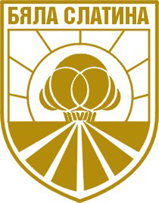 Приета с Решение № 554, Протокол № 28 от 22.12.2021 г.I. ВЪВЕДЕНИЕОбщинският план за развитие (ОПР) на Община Бяла Слатина е основен  документ за средносрочно стратегическо планиране и програмиране, определящ mространственото развитие на територията за периода 2014 – 2020г. Разработен е на основание чл.13 от Закона за регионалното развитие и е приет с Решение № 784 от 30.06.2014г. от Общински съвет на Община Бяла Слатина. ОПР е изменен и допълнен  с Решение на Общински съвет на Община Бяла Слатина № 70 / 25.02.2016 г.Общинският план за развитие съдържа:актуален анализ на икономическото и социалното развитие на общината;SWOT анализ на силните и слабите страни, възможностите и заплахите на местно ниво, съответстващи на потенциала за развитие и конкретните потребности на територията;конкретни цели и приоритети за развитие на общината за планирания период;индикативна финансова таблица, обобщаваща необходимите ресурси за реализация на плана;индикатори за наблюдение и оценка на плана;необходимите действия за наблюдения, оценка и актуализация на плана; необходимите действия за прилагане на принципа на партньорство и осигуряване на информация и публичност. съществен елемент от общинския план за развитие е програмата за реализацията му, включваща конкретните проекти за изпълнение, съответните финансови ресурси и съответните звена за изпълнение на проектите.Визията, целите, приоритетите и заложените мерки за развитие на общината са дефинирани съобразно установените проблеми и потребности на територията й, природните, икономическите, социалните и културно-историческите й дадености.Обхватът на ОПР за периода 2014 – 2020 г. определя средносрочните цели и приоритети за развитието на община Бяла Слатина  в съответствие с областната стратегия за развитие и концепцията за пространствено развитие на общината.II. ПРЕГЛЕД НА ПРЕДХОДНИ ОЦЕНКИ На основание чл. 32 от Закона за регионалното развитие е извършена Предварителна оценка на Общинския план за развитие на община Бяла Слатина за периода 2014 – 2020 година.Предварителната оценка съдържа прогнозна оценка за въздействието на Общинския план за развитие (ОПР) върху процесите на социално-икономическо развитие на община Бяла Слатина, екологична оценка и оценки за вътрешна и външна съгласуваност, реалистичност, приложимост и изпълнимост на документа.Основната  и цел е да допринесе за подобряване качеството на общинския план за развитие и да способства за бъдещото му ефективно изпълнение.Предварителната оценка включва:1. Оценка за социално-икономическото въздействие. Финансовото въздействие е насочено към определяне на финансовия ефект, свързан с настъпването на промяна в количеството и качеството на обществените услуги, предлагани на местно ниво. Социалните въздействия са насочени към подобряване характеристиките на човешкия капитал, промени в равнището на заетостта и качеството на работните места, намаляване на социалната изключеност и бедността, въздействие върху здравето, безопасността, правата на потребителите, сигурността, образованието, професионалното обучение, културата, спорта и т.н.Изводите от направената предварителна оценка на ОПР по отношение на социо-икономическия анализ са, че информацията е представена достъпно, отчетливо и разбираемо. При описанието на състоянието на местната икономика, използваните данни са статични и динамични, като представянето им в по-голямата си част е графично, което позволява по-доброто  възприемане и разбиране на икономическата информация.Анализът представя обширна информация относно текущото състояние на демографския профил на Община Бяла Слатина, както и наблюдаваните процеси, изразени и в тяхната динамика. Дефинирани са основните проблеми във връзка с намаляването на населението и са разгледани отделните елементи на естествения и механичния прираст в общината.По отношение на приложимите визия, цели и приоритети направените изводи са в няколко насоки:В планът за развитие е представена конкретна визия за развитие на общината, която остава непроменена спрямо предходния период (2007 – 2013 г.), с мотива за необходимост от последователност при дългосрочното стратегическото планиране;Формулираните обща и стратегически цели покриват визията за развитие на общината. Направена е мотивация и обосновка за всяка от поставените стратегически цели за развитие като посочени  приоритетите към всяка от стратегическите цели.Предвидените индикативни финансови ресурси са съобразени със спецификите на заложените конкретни цели и приоритети за развитие, включително разпределени по отделни проекти.Ясно дефинирана е система от индикатори за наблюдение и оценка на ОПР. За целите на плана са използвани два вида индикатори - индикатори за резултат и индикатори за въздействие. За всички индикатори е посочена базова стойност 0, обосновано с факта, че така ще бъде направена ясна и еднозначна оценка на постигнатия напредък.В цялост в частта за дефинирани индикатори за наблюдение, оценка и актуализация са уместни, ясни и достатъчно на брой, релевантни към заложените цели и приоритети за развитие.2. Екологична оценка по реда на Закона за опазване на околната среда. Екологичните въздействия са позитивни или негативни, свързани с настъпилите промени в околната среда, като например промяната в климата, въздуха, водите, почвата, промени в общественото здраве и т.н. Екологичният компонент в оценката оценява доколко стратегията за развитие на общината, определена с ОПР, съответства на стратегията за опазване на околната среда и на критериите за ефективност на политиката за опазване на околната среда.Междинната оценка на Общинския план за развитие на Община Бяла Слатина за периода 2014 – 2020 година е разработена на основание чл. 33 от Закона за регионалното развитие (Обн. ДВ. бр.50 от 30 Май 2008г.). Тя е изготвена и приета с решение на Общински съвет на Община Бяла Слатина № 526 от 21.12. 2017 г.Междинната оценка обхваща период от три календарни години от началото на  2014г.  до края на 2016 година. Тя проследява получени резултати,  оказаното въздействие  в съответствие с наблюдаваните индикатори от прилагане на ОПР във всички населени места от територията на Община Бяла Слатина.Докладът е част от регламентираната в законодателството система за наблюдение и оценка на регионалното развитие и осигурява информация за изпълнението на Общинския план за развитие на Община Бяла Слатина за периода 2014-2020 година. Междинната оценкасъдържа:преглед на предходни оценки;преглед на настъпилите промени в социо-икономическите характеристики на Община Бяла Слатина за периода 2014 – 2016 година;оценка на актуалност на SWOT-анализа;оценка на напредъка по изпълнението на целите и приоритетите на ОПР;оценка на ефективността и ефикасността на използваните ресурси;конкретни изводи и препоръки във връзка с изпълнението на ОПР.III. МЕТОДИКА ЗА ПОСЛЕДВАЩА ОЦЕНКА НА ПЛАНА ЗА РАЗВИТИЕ НА ОБЩИНА БЯЛА СЛАТИНАПоследващата оценка на Общинския план за развитие на община Бяла Слатина е изготвена на основание разпоредбата на чл. 34, ал. 1 от Закона за регионалното развитие, в съответствие с Насоките на ЕК за програмния период 2014-2020 г. и  Ръководството за оценка на социално-икономическото развитие.Последващата оценка на Общинския план за развитие  включва:оценка на степента на постигане целите и устойчивостта на резултатите за периода 2014 – 2020 г.оценка на общото въздействие;оценка на ефективността и ефикасността на използваните ресурси за периода 2014 – 2020 г.;изводи и препоръки относно провеждането на политиката за регионално и местно развитие и за разработване на документи за следващия планов период след 2020 г.За изготвяне на последващата оценка е разработена  петстепенна оценъчна скала, с която се измерва  степента на: напредъка по постигане на заложените за изпълнение цели, приоритети и постигнатия обхват на предвидените дейности и мерки;напредъка по постигане на заложените целеви стойности на индикаторите за изпълнение (основни индикатори), причините за надхвърляне или недостигане на заложените финални целеви стойности на индикаторите за изпълнение, вкл. оценка на реалистичността на заложените целеви стойности.Индекс на постигане на стратегическите цели – отразява степента на постигане на заложеното изменение на стойностите на ключови индикатори и цели на общинско ниво.Индексът също е дефиниран в петстепенни оценъчни скали. За целите на оценката са използвани следните оценъчни скали и категории:таблица 1.	Степен на постигане на заложеното изменение на ключовите индикатори за резултатПри изготвянето на последващата оценка са използвани последните налични актуални данни за основните индикатори на общинско, регионалнои национално  ниво към края на 2018 г. , 2019г. и в отделни случаи  за 2020 г.3.1   Рамка за изпълнение на целите и приоритетите за регионално развитие в Община Бяла Слатина  за периода 2014 – 2020 Взаимовръзките  между приоритетите и специфичните цели на ОПР на община Бяла Слатина са представени в таблица 2 :  Оценката на изпълнението на приоритетите и целите на ОПР на община Бяла Слатина , както и ефективността на използваните ресурси е изготвена на база анализ на съответствието  между приоритетите на ОПР и приоритетните оси [ПО] на оперативните програми по политиката за сближаване за периода 2014-2020 г. – ОП „Региони в растеж” [ОПРР], ОП „Околна среда” [ОПОС], ОП „Иновации и конкурентоспособност” [ОПИК],ОП „Наука и образование за интелигентен растеж” [ОПНОИР],ОП „Развитие на човешките ресурси” [ОПРЧР], ОП „Транспорти транспортна инфраструктура” [ОПТТИ], ОП „Добро управление” [ОПДУ], както и на Програмата за развитие на селските райони [ПРСР] и Програма за морско дело и рибарство [ПМДР], които също допринасят за постигане на целите на регионалното развитие.Оперативните програми по политиката за сближаване за периода 2014-2020 г. са подготвени, в съответствие с Национална програма за развитие: България 2020 и Националната стратегия за регионално развитие на Република България2012-2022 г., които определят общата рамка и механизмите за прилагане на европейската политика за сближаване в Република България, както и допълняемостта и съгласуваността между дейностите, финансирани по Европейския фонд за регионално развитие [ЕФРР], Европейския социален фонд [ЕСФ], Кохезионния фонд [КФ], Европейския земеделски фонд за развитие на селските райони [ЕЗФРСР] и Европейския фонд Рибарство [ЕФР]. ЕФРР, ЕСФ, КФ, ЕЗФРСР и - пряко допринасящи за реализацията на политиката за регионалното развитие.В ОПР на община Бяла Слатина са определени индикативните финансови ресурси за изпълнение на плана за периода 2014 - 2020 г. За мерките, реализирани със средства от държавния бюджет и бюджета на общината, свързани с политиката за регионално развитие, в периода 2014-2019 г. е използвана информация от Поименните списъци на капиталови разходи за 2014 – 2019 година. Направено е аналитично обвързване на посочените в списъците проекти с приоритетите и целите  на ОПР на община Бяла Слатина. Талица 2 : Взаимовръзки  между приоритетите и специфичните цели на ОПР на община Бяла СлатинаОценката на напредъка в изпълнението на приоритетите на ОПР на община Бяла Слатина се базира и на информация и анализи, съдържащи се в междинната оценка и в годишните доклади за изпълнението на ОПР. Представените данни  позволяват в значителна степен съотнасянето на информацията и изводите към съответните приоритети на ОПР по начин, позволяващ извършване на адекватна оценка на напредъка и въздействието на предприетите мерки.Първоначалните резултати по изпълнението на Общинския план за развитие на община Бяла Слатина са проследени чрез изпълнените проекти и инициативи с принос към ОПР. За тази цел са проучени следните източници на информация:Списъци с изпълнявани през 2014, 2015, 2016, 2017, 2018, 2019, 2020 г. проекти от община Бяла Слатина, които не са финансирани от Европейски съюз (ЕС);Годишни доклади за изпълнението на ОПР Бяла Слатина  за 2014, 2015, 2016, 2017, 2018, 2019, 2020 г.;Справки за изпълнението на капиталовите програми в община Бяла Слатина  през 2014 - 2020 г.;Информационна система за управление и наблюдение на структурните инструменти на ЕС в България за периода 2014-2020 г.;Справка с проекти, финансирани от ПРСР 2014-2020;Публикации за проекти на уебстраницата на Община Бяла Слатина и в местни и регионално медии.В разработването на Последващата оценка, проучването на проектите в община Бяла Слатина е разделено на три категории, което ясно показва степента на изпълнение на ОПР Бяла Слатина.  Категориите са следните:Проекти и инициативи, които са завършени през програмния период 2014-2020 г. Тази категория включва проекти и инициативи, които са започнати преди утвърждаването на ОПР Бяла Слатина 2014-2020. Мотивът за разглеждането им от Последваща оценка е свързан с техния принос към постигането на приемственост между развитието на общината през изминалия и настоящия програмен период. Именно тази категория, показва, дали общината реализира проекти от предишния програмен период или е привлякла финансиране за нови;Проекти и инициативи, които са изцяло реализирани през отчетния период;Проекти и инициативи, които са в процес на реализация със сключен договор, без да се включват оценените, но недоговорени и договорени проектни предложения с отложено изпълнение извън рамките на отчетния период.Определените в ОПР на община Бяла Слатина  индикатори за наблюдение на изпълнението на плана са структурирани по следния начин: Индикаторите за наблюдение на изпълнението се отнасят до вложените ресурси/направените разходи, както и осъществяването на планираните продукти и промените в индикаторите за резултат на ниво проект или група проекти. За оценка на въздействието на плана са предвидени ключови индикатори, за които са определени целеви стойности – междинна (2017) и финална (2020). Целевите стойности на индикаторите за въздействие са определени въз основа на тенденциите на изменение на съответните индикатори, заложени в Областната стратегия за развитие на област Враца за периода 2014 -2020. Предвид това в последващата оценка за изпълнението на ОПР на община Бяла Слатина са разгледани настъпилите промени в основни количествени индикатори, използваните финансови ресурси, както и наличието и концентрацията на финансови ресурси в общината. Използвана е  актуална статистическа информация относно индикатори, за които е налична информация на ниво община.3.2. Съответствие на ОПР с ключови промени в политиката за интегрирано устойчиво развитие в периода  2014-2020  След приемането на ОПР 2014-2020 на община Бяла Слатина в политиката за интегрирано устойчиво развитие на национално ниво са направени следните ключови промени:В  Закона за регионалното развитие са направени  изменения и допълнения, две от които са свързани с процеса на планиране и изпълнение на документите за стратегическо планиране на регионалното развитие;Актуализирана е подзаконовата нормативна уредба – Правилника за прилагане на Закона за регионалното развитие (ППЗРР), приета е Наредба за условията, реда и сроковете за изготвяне, съгласуване, приемане, актуализиране и изпълнение на Националната концепция за пространствено развитие, регионалните схеми за пространствено развитие на районите от ниво 2 и регионалните схеми за пространствено развитие на районите от ниво 3 (области);С промените от 2016 г. в ЗРР, обхватът на системата за планиране на пространственото развитие е ограничен до национално и регионално равнище. Държавната политика за регионално развитие и структуроопределящите политики се провеждат съгласувано и във взаимодействие с Националната концепция за пространствено развитие и регионалните схеми за пространствено развитие (чл. 3, ал. 2 от ЗРР).Промени са извършени в условията за определяне на райони за целенасочена подкрепа от държавата (РЦП), които се дефинират в областните стратегии за развитие. Обособените РЦП са териториална основа за концентрация на ресурси за намаляване на вътрешнорегионалните различия в степента на развитие на отделните общини и за постигане на целите на държавната политика за регионално развитие. Тези промени предполагат актуализация на областните стратегии за развитие.Промените в системата за планиране на пространственото развитие са свързани с разработването и актуализацията на система от документи за пространствено развитие на национално и регионално ниво, определящи стратегия за интегрирано пространствено развитие при отчитане на териториалния потенциал и принципите за балансирано устойчиво развитие. Системата от документи за планиране на пространственото развитие обхваща:Националната концепция за пространствено развитие;Регионалната схема за пространствено развитие на район от ниво 2;Регионалната схема за пространствено развитие на област.От системата  документи  отпада Концепцията за пространствено развитие на община.Посочените документи се намират в йерархична съподчиненост и се разработват за срок до 15 години с изключение на елементите на техническата инфраструктура в тях, които се планират за период до 30 години. Секторните стратегически документи на национално и регионално равнище се разработват в съответствие с действащите документи от системата за планиране на пространственото развитие.  Условията, редът и сроковете за изготвяне, съгласуване, приемане, актуализиране и изпълнение на концепцията и схемите за пространствено развитие се определят с наредба, приета от Министерския съвет по предложение на министъра на регионалното развитие и благоустройството. От системата документи за пространствено развитие, дефинирани в ЗРР е разработена и приета само Национална концепция за пространствено развитие за периода 2013-2025. Съдържанието на  НСРР е допълнено с един нов компонент: насоки за подпомагане на градовете от йерархизираната система от градове-центрове на национално и регионално равнище в съответствие със Стратегията за пространствено развитие на страната.Съдържанието на РПР е допълнено с три нови компонента:списък на големи проекти с регионално значение;мерки за градско възстановяване и развитие, които ще се прилагат по отношение на големите, средните и малките градове и крайградските зони;мерки и дейности за адаптиране на района към промените в климата.С два нови компонента е допълнено и съдържанието на областната стратегия за развитие:мерките и средствата за реализация на дейности в районите за целенасочена подкрепа;насоки и мерки за развитие на териториалното сътрудничествоПри актуализацията на ППЗРР от 2016 г. е въведено изискването общинските планове за развитие да бъдат разработвани в съответствие не само с предвижданията на областната стратегия за развитие, но и с тези на общия устройствен план на общината. Отпада възможността за актуализация на общинските планове въз основа на изготвена междинна оценка. 3.3. Ключови промени в политиката с въздействие в следващия планов период  2021-2027През  2017 г. ЕК публикува "Моят регион, моята Европа, нашето бъдеще – седми доклад за икономическото, социалното и териториалното сближаване", които посочват, че ЕС с 27 държави членки (след оттеглянето на Обединеното кралство) ще се сблъска с множество предизвикателства в периода до 2025 г. и след това. В процес на обсъждане са предложените от ЕК мерки за модернизиране на политиката на сближаванеза периода 2021-2027 г., включително 80 мерки за нейното опростяване.Бялата книга за бъдещето на Европа поставя въпроса дали чрез политика за сближаване трябва да се правят инвестиции в други, освен в по-слабо развитите и трансграничните райони, както това е правено в предходни периоди – като районите в процес на индустриален преход, селските райони или най-отдалечените региони, райони с висока безработица и градски райони в неблагоприятно положение. Двата документа посочват, че финансирането на ЕС трябва да бъде съсредоточено в области, в които добавена стойност за целия Съюз може да бъде достигната в най-висока степен, вкл. социално приобщаване, заетост, развитие на уменията, научни изследвания и иновации, изменение на климата, енергиен и екологичен преход. Области, в които политиката на сближаване оказва положително въздействие са и подкрепата за МСП, здравеопазването и социалната инфраструктура, транспортната и цифровата инфраструктура, както и овладяването на последиците от миграцията и глобализацията.В периода 2018-2019 г. бяха разработени варианти и проведени консултации за промяна в обхвата на районите от ниво 2 (NUTS 2), вкл. и беше подготвен и публикуван за консултации проект на ЗИД на ЗРР. Предвидените промени са аргументирани с необходимостта от по-устойчив във времето териториален обхват на районите от ниво 2 по отношение на броя на населението в тях и осигуряването на съответствие с нормативната рамка на ЕС - Регламент (ЕО) 1059/2003 за установяване на обща класификация на териториалните единици за статистически цели (NUTS). Целта на предложението за промени в ЗРР е да се постигне оптимизиране на процесите  на  планиране на регионалното и пространственото развитие, като те се сближат и координират по-ефективно, да се създаде по-устойчив във времето териториален обхват  на  районите от ниво 2, както и да се използва по-добре натрупаната обща база от информационни ресурси и капацитет.През 2019 г. акцент е поставен върху разработването на нова система от стратегически и планови документи, която да предостави възможност процесите да се изпълняват в максимална близост до регионите и общините, като отчитат нуждите и възможностите им. През март 2020 г. в ЗРР бяха приети изменения, които предвиждат промени в системата на планиране и прилагане на политиката  за  регионално развитие в следващия програмен период. На първо място регионите за развитие остават в досегашния си вид. Община Бяла Слатина продължава да бъде част от Северозападния  район, който представлява регион за развитие, включващ областите Плевен, Ловеч, Враца, Монтана и Видин. Целенасочените райони за подкрепа или начина за тяхното определяне вече не са дефинирани в закона,  не се предвижда и изричното им определяне.Изцяло е отменена частта, свързана с планирането на пространственото развитие, като неговите елементи са станали интегрална част от системата документи за стратегическо планиране на регионалното развитие. Тази система включва:Национална концепция за регионално и пространствено развитиеинтегрирани териториални стратегии за развитие на регионите за планиране от ниво 2;план за интегрирано развитие на община.ЗРР не предвижда изготвяне на областни стратегии за развитие.Общинският план за развитие се трансформира през следващия планов период  в План за интегрирано развитие на община, който определя средносрочните цели и приоритети за устойчиво развитие на общината и връзките й с други общини в съответствие с интегрираната териториална стратегия за развитие на региона за планиране от ниво 2 и общия устройствен план на общината. Планът за интегрирано развитие на община осигурява пространствена, времева и фактическа координация и интеграция на различни политики и планови ресурси за постигане на дефинираните цели за трайно подобряване на икономическото, социалното и екологичното състояние на общинската територия.При подготовката на новия планов период следва да бъдат отчетени и Актуализираната Национална концепция за пространствено развитие за периода 2013-2025, както и първите проекти на изготвените стратегически документи и оперативни програми.За ефективното изработване на ПИРО и постигане в максимално качество в определянето на специфичните цели и изготвяне на реалистична програма за изпълнение на плана със съответните възможности за финансиране на включените проекти е необходимо наличие на по-голяма яснота относно целите и приоритетите на стратегическите и плановите документи на национално и регионално ниво в областта на регионалното развитие, както и на оперативните програми за периода 2021-2027 г.В процес на разработване са Интегрираната  териториална стратегия за развитие на региона за планиране на Северозападен регион,  Националната програма за развитие: България 2030 (с одобрени с РМС от 20.01.2020 г. визия, цели и приоритети), така и оперативните програми за програмния период 2021-2027 г. Направените промени не оказват въздействие върху процесите на изпълнение, наблюдение и контрол на действащия ОПР 2014-2020 г.IV. КЛЮЧОВИ ПРОМЕНИ В СОЦИО-ИКОНОМИЧЕСКИТЕ ХАРАКТЕРИСТИКИ НА ТЕРИТОРИЯТА НА ОБЩИНА БЯЛА СЛАТИНА ЗА ПЕРИОДА 2014 – 2020 ГОДИНА4.1. Териториално развитие, селищна система, население и урбанизацияУрбанистичната структура на общината се характеризира с 15 населени места – 1 град - Бяла Слатина, и 14 села. Отстоянието в километри от административния център – гр. Бяла Слатина до отделните населени места в общината е следното: с. Алтимир – 14 км, с. Буковец – 27 км, с. Бърдарски геран – 10 км, с. Бъркачево – 9 км, с. Враняк – 13 км, с. Габаре – 19 км, с. Галиче – 15 км, с. Драшан – 27 км , с. Комарево – 14 км, с. Попица – 5 км, с. Соколаре – 8 км, с. Тлачене – 25 км, с. Търнава - 7 км и с. Търнак – 9 км. В периода 2014-2020 г. Община Бяла Слатина запазва  второ място по брой население в област Враца, след община Враца. Средната гъстота на населението в община Бяла Слатина е 46,8 души на кв. км., като по този показател общината се нарежда на трето място в областта, след общините Враца и Козлодуй. Средната гъстота на населението в община Бяла Слатина е по-висока от средните стойности за област Враца (44,1), за Северозападен район за планиране (38,2), но по-ниска от средните стойности на този показател за страната (62,6). Местоположението на общината предлага удобен достъп до градовете Враца, Плевен, Видин, София, до пристанища и курорти, до пазарите на Сърбия и Румъния. Град Бяла Слатина е общински център, което определя редица предимства за развитието на населеното място. Оситурен е достъп до административно обслужване и публични услуги за гражданите и бизнеса, предоставя се  информация и обслужване, свързано с европейски програми и фондове. В 15 населени места в Община Бяла Слатина по данни от ГРАО към 31.12.2019 г. живее общо население от 25 532 човека. Преструктурира се и се модернизира средата за реализация на жизнените дейности в общината. Добре управляван, този процес осигурява пълноценно развитие на урбанизираните територии. По степен на урбанизация, община Бяла Слатина е на четвърто място в областта с 51 % градско население (на първо е община Враца 81.1 %), по-ниска от тази на област Враца- 57.8 % и много по-ниска от средната стойност за страната - 73.1 %. Това определя урбанистичната структура на общината като моноцентрична. Останалата демографска маса - 49 % от населениеето на общината е разпределена в сравнително равномерна мрежа от села. Икономическият облик на селата е селскостопански, с подчертан самозадоволяващ се производствен характер. От анализа на  данните е видно, че както в  периода преди изготвянето на Общинския план  за развитие, така и през периода на неговото изпълнение до 2016 г. делът на населението, живеещо в селата от Община Бяла Слатина е два пъти по-висок от средното за страната. По дадни за 2016 година 55% от населението живее в селата и съответно 45% - в общинския център;От  2008 до 2016 година този дял остава сравнително постоянен, но към края на 2019 година в гр. Бяла Слатина вече е съсредоточено 51% от населението на общината - единственото населено място в нея с население над 9000 души. Относителният дял на градското население за общината се запазва  по-нисък спрямо този за област Враца (58,9%) и за страната (73,7%). Фигура 1:  Териториално разпределение на населението в община Бяла Слатина към 31.12.2019 г.Развитието на демографските процеси в общината през последните години навлезе в неблагоприятна фаза, характеризираща се с влошено демографско възпроизводство и постепенно намаляване броя на населението. От 2011 година процесът на намаляване на населението  продължава да се задълбочава с всяка изминала година, както  в града, така и в селата. Към 31.12.2019 г. жителите на общината по постоянен адрес са 25 532, което е с 2 722 по-малко в сравнение с 2011 г, или намалението е с 9,64 %.  Населението по настоящ адрес в края на 2019 г. е  24 715 човека, което е с 2 415 по-малко в сравнение с 2011 г, или намалението е с 8,9 %.  Фигура 2:  Тенденции в динамиката на населението на Община Бяла СлатинаАнализът на демографските процеси в община Бяла Слатина за периода 2011 – 2019 г. показва отрицателен естествен прираст, който е една от най-важните причини за намаляване броя на жителите на общината. Тенденцията за изминалите години е трайна, особено неблагоприятна  за 2017 г., когато разликата между живородени и починали е – 295 човека. Намаляването на живородените за периода 2011 – 2019 г . със 66 човека или с 25,4%, т.е. с малко повече от една четвърт, е показател за влошена демографска характеристика към края на плановия  период.  Естественият прираст на населението в  общината е отрицателна величина за целия отчетен период. Механичният прираст на населението през периода 2011 – 2019  г. показва тенденция на превишаване броя на изселените спрямо броя на заселените жители на общината, , т.е. той също е отрицателен.Половата структура на населението в трудоспособна възраст в община Бяла Слатина е 54,49% мъже и 45,51% жени.Етническата структура на населението е динамична и през последните години е претърпяла известна промяна, но по предварителни наблюдения на населението в общинския център и в почти всички села на общината, основните пропорции между етническите групи, констатирани с Националното преброяване на населението през 2011 година  са запазени. От това става ясно,  че икономическото, социалното и културното развитие на Община Бяла Слатина през периода 2021 – 2027 г. ще се осъществява в мултикултурна етническа среда, в която българите ще са преобладаващата част от населението. Фигура № 3: Съотношение между етническите групи в Община Бяла СлатинаВ общината  не съществуват междуетнически противоречия и напрежение, хората от различен етнос и вероизповедание съжителстват във взаимно уважение към вярата, религиозните и културни различия на другите етноси. Демографските проблеми, характерни за цялата страна са  налице и в община Бяла Слатина през целия период на оценка: сериозно застаряване и намаляване на трудоспособното население, отрицателен естествен прираст, вътрешна миграция и емиграция. Бързото протичащите демографски процеси могат да доведат в бъдеще до значително намаляване на населението, особено в селата. Това е сериозен проблем и е необходимо да се предприемат мерки през следващия планов период както на общинско, така и на областно и национално ниво за  подобряване на условията за живот в селата на община Бяла Слатина.4.2. Състояние на местната икономикаПрез наблюдавания период се отчита увеличаване на броя на предприятията на територията на община Бяла Слатина с общо 85  нови стопански еденици. От  569 през 2013 и 595 през 2014 г. общият им брой нараства ежегодно: През 2016 г. - достига 601, през 2017 -  617, през 2018 -  631, а през 2019 - 654.  Структурата по сектори се запазва като най-голям относителен дял има сектор „Търговия“, в който попадат повече от половината предприятия. Общинската икономика на община Бяла Слатина се формира от няколко основни отрасъла: селско стопанство, шивашка промишленост, текстилна промишленост, машиностроене и хранително-вкусова промишленост. Икономическото състояние на стопанските субекти на територията на Община Бяла Слатина е сходно с общото състояние на икономиката в страната. Основни предизвикателства са намаленото търсене на експортните пазари, появата на нови конкуренти, затрудненият достъп до кредити за финансиране на оборотната и инвестиционната дейност. Ниската активност в машиностроенето и невъзможността да се натоварят наличните производствени мощности е устойчива тенденция, пряко свързана със загубата  на пазари и намалената конкурентоспособност.С привличане на  потенциални инвеститори през следващия планов период следва да бъдат подкрепени и производства в други сектори с цел диверсифициране на местната икономика. По този начин се очаква да се  намалява вредата върху местната икономика от конюнктурните спадове и риска от висока безработица. В икономиката на Бяла Слатина микропредприятията, заемат важно място по отношение на броя на работните места, които създават, но те не могат да бъдат надежден двигател на местната икономика. Сферите на търговията и услугите, където са съсредоточени голяма част от тези предприятия са наситени и по всяка вероятност възможностите в тях да се разкриват  нови работни места в бъдеще са ограничени. Най-голям дял в промишления сектор на общината заемат фирмите от  текстилната и шивашка промишленост. Тe осигуряват и най-същественият дял на заетостта. В сегмента на шивашкото производство  функционират 10 производствени единици с около 1000 наети работници, които са диференцирани по продуктови гами и капацитет.По отношение на нетните  приходи от продажби в периода 2014-2020 г. , най-значим е секторът „Селско, горско и рибно стопанство“, който за периода на действие на ОПР  ежегодно осигурява средно 50% от общото количество на приходите от дейността на нефинансовите предприятия  и средно 63  % от добавената стойност  на бизнеса в общината.В периода 2014-2020 се наблюдава тенденция на увеличаване на броя на предприятията в Община Бяла Слатина на фона на намаляване на общия брой в Област Враца. Съответно се увеличава произведената продукция, приходите от продажби и разходите за ДМА. През периода 2014-2016г.  в Община Бяла Слатина са предприети конкретни  действия  за подобряване на бизнес средата:През месец март 2019г. беше приета нова Наредба № 25 за насърчаване на инвестициите с общинско значение в община Бяла Слатина и издаване на сертификат клас В в съответствие с ЗНИ. Това стана с Решение на Общински съвет-Бяла Слатина от същия месец. С тази наредба се определят условията и редът за насърчаване на инвестициите с общинско значение за община Бяла Слатина, за издаване на сертификат клас В и прилагането на мерките за насърчаване на инвестициите, съгласно изискванията на глава трета от ЗНИ и ППЗНИ. Основните цели, които се поставят с наредбата са: повишаване на конкурентоспособността на икономиката на община Бяла Слатина, чрез нарастване на инвестициите за научни изследвания, иновации и технологично развитие в производства и услуги с висока добавена стойност при спазване на принципите на устойчиво развитие; подобряване на инвестиционния климат; създаване на нови и високопроизводителни работни места.Насърчаването на инвестициите по тази наредба се извършва основно чрез:административно обслужване в съкратени срокове и индивидуално административно обслужване;продажба или възмездно учредяване на ограничено вещно право върху имоти - частна общинска собственост, без търг или конкурс по пазарни или по-ниски цени;продажба или възмездно учредяване на ограничено вещно право върху терени без търг или конкурс по пазарни или по-ниски цени с изградена довеждаща техническа инфраструктура публична общинска собственост;През 2018г. е подписано Споразумение за изпълнение на Стратегия за Водено от общностите местно развитие №РД50-29/16.04.2018 г. по подмярка 19.2 „Прилагане на операции в рамките на Стратегии „ВОДЕНО ОТ ОБЩНОСТИТЕ МЕСТНО РАЗВИТИЕ“ на мярка 19 „ВОДЕНО ОТ ОБЩНОСТИТЕ МЕСТНО РАЗВИТИЕ“, като размерът на финансовия ресурс за финансиране на проекти на публични организации и частни бенефициенти е   до 4 889 500,00 лева., предоставен съответно от: ПРСР 2014-2020 г. – в размер до 2 933 700,00 лева и ОПИК 2014-2020 г. – в размер до 1 955 800,00 лева. Стратегията по подхода „Водено от общностите местно развитие” може да се отъждестви с реален планов и пространствено-концептуален инструмент за насърчаване на малкия и среден бизнес на местно ниво. До настоящия момент МИГ Бяла Слатина е обявил общо 15 бр. процедури за прием на проектни предложения по публичните и частни мерки, включени в стратегията, като по някои от мерките са били обявени 2 крайни срока. Финансирането между частните и публични мерки има балансиран характер, с лек приоритет на мерките, насочени към частни бенефициенти.        Ефективното управление на общинската недвижима собственост е важен инструмент за осъществяване на политиката на община Бяла Слатина за устойчиво местно развитие, която включва и редица мерки за повишаване на инвестиционния интерес. Предварително обявените стратегически намерения предизвикват по-широк интерес от страна на инвеститорите и съответно увеличават приходите от продажби. Само в периода ноември 2020 – ноември 2021г. са осъществени разпоредителни сделки с имоти общинска собственост за реализация на инвестиционни проекти, съгласно декларираните намерения от купувачите, като са сключени 12 бр. договори.4.2.1.ПромишленостПромишленото производство в община Бяла Слатина е представено от машиностроителни предприятия, предприятия от хранително-вкусовата, шивашката и текстилната промишленост. Основният акцент в развитието на промишлеността пада върху шивашката и текстилната промишленост. През последните години с добри темпове се развива и хранително-вкусовата промишленост.Промишленото производство е трето по значимост след селското стопанство и търговията  в икономическата структура на общината . През анализирания период на междинна оценка на Общинския план за развитие няма промяна в ситуацията по отношение на  развитието на основните промишлени предприятия.4.2.2.Селско стопанствоЗемеделието  е застъпено във всички населени места на общината  и е основен отрасъл в селата, независимо от високия риск и ниската рентабилност. През плановия период 2014 – 2020 г. площите на обработваемата земеделска земя се запазват почти непроменени. Таблица 3:  Обработваема земеделска земя в община Бяла Слатина 2015-2020 г. Източник: Областна дирекция „Земеделие“ – гр. ВрацаВ общината понастоящем има три земеделски кооперации. Броят на  земеделските стопани в района се променя динамично, както е видно от следващата таблица.Таблица 4: Земеделски производители и кооперации в община Бяла Слатина 2013-2019 г.Източник: Областна дирекция „Земеделие“ – гр. ВрацаСтруктурата на земеделските стопанства в Община Бяла Слатина е много разнообразна. със земя и животни са 83;с животни са 194;само със земя са 104 бр;с пчелини са регистрирани 39 земеделски стопани, с общ брой 3 710 пчелни семейства.По Схемата за единно плащане на площ от бюджета на Европейския фонд за гарантиране на земеделието се възползват голяма част от местните земеделци, които модернизираха техническите си паркове -  закупиха нова, високопроизводителна и нискоенергоемка техника.  Броят на кандидатствалите земеделски стопани по Схемата за единно плащане на площ, включително и за животновъдство, за периода 2016 – 2019 г. е следният: Таблица 5: Брой кандидатствали земеделски стопани по Схемата за единно плащане на площ за периода 2016 – 2019 г. в община Бяла Слатина  Източник: Областна дирекция „Земеделие“ – гр. ВрацаПриродно-климатичните условия в региона са благоприятни за развитието на лозарството. През последните години обаче се наблюдава трайна тенденция на намаляване на площите както на десертните, така и на винените сортове.	В животновъдството през периода 2015 – 2019 г. е налице забележимо увеличение на  броя на отглежданите овце, говеда и кози. Почти 3 пъти е нараснал броят на отглежданите биволи в общината.През последните години се забелязва засилен интерес на животновъдите към  биволовъдството, като перспективен отрасъл за развитието на животновъдството в общината.  Говедовъдството се осъществява в частни ферми, които не са достигнали водещите европейски стандарти. В тях все още липсват високо образовани специалисти, които да поставят говедовъдството на модерни основи.Свиневъдството като подотрасъл в общината през 2017 и 2018 г. бележи упадък във връзка с влошената епизоотична обстановка в страната. През 2019 г. обаче е налице нарастване почти 2 пъти на отглежданите свине, основно за лични нужди.По-голяма част от птицевъдството се осъществява в личните стопанства, поради което няма точни  статистически данни за броя на отглежданите птици в общината.Производството на мед е благоприятствано  от богатото видово разнообразие на растителност, релефа и климатичните условия. Голяма част от пчеларите са ориентирани към производството на биологично чисти продукти. Друга положителна тенденция е, че все повече млади хора се насочват към практикуване на пчеларството. През 2019 г. броят на регистрираните пчелини на територията възлиза на 3 710, което е повече в сравнение с 2018 г, но по-малко в сравнение с предходните години.На територията на община Бяла Слатина има  31 рибарника и 16 язовира.	Животновъдството в общината се развива на екстензивен принцип. Отглеждат се най-често 1 до 3 животни, предимно за задоволяване на лични нужди или за допълняемост на доходите. Фермите с 10 до 40 животни са на смесен принцип – съчетават екстензивното с интензивно производство. В малките ферми рядко се използват съвременни технически средства и иновации, с които да се гарантира качество и безвредност на продукцията – процесите са по-скоро ръчни. Горският фонд е 8.2% от общата територия на общината и заема предимно южните й  участъци. В миналото горските екосистеми са заемали много по-големи площи. Те са покривали почти изцяло сивите горски и част от черноземните почви. Днес те са разпространени предимно върху терени, неподходящи за селскостопанска обработка. В териториалния обхват на община Бяла Слатина  има общо 6 билкозаготвителни пунктове и складове за билки, регистрирани по реда на Глава трета от Закона за лечебните растения.Лесоустройственият проект на РДГ Враца осигурява добри предпоставки за стопанисване и ползване на горския фонд, като основните насоки на организация на работа на горското стопанство  са съобразени с поставените в него цели по групи гори и земи съобразно функциите им.През последните години незаконната сеч се превръща в бедствие за горските терени, което налага в бъдеще провеждането на залесителни мероприятия с иглолистни и широколистни видове. Ежегодното залесяване с акация, дъб, топола, липа и други горски видове ще компенсира в бъдеще тежките загуби на дървесна растителност.Основните проблеми пред растениевъдството и животновъдството на територията на общината са:Голямата разлика в изкупните цени на произведената земеделска продукция от една страна и цените на фуражите, услугите и техниката, от друга, намаляват обаче привлекателността на отрасъла. Пазарната реализация на селскостопанската продукция е все още силно затруднена поради липса на добре работеща местна селскостопанска борса. Понякога предлаганите цени са близко или под себестойността на продукцията.Образователно-квалификационното равнище на заетите в селското стопанство е  незадоволително, което влияе негативно върху ефективността на производството в отрасъла, спазването на технологичните процеси, въвеждането на модерни технологии. Забелязва се тенденция на оттегляне на висококвалифицирани кадри със специалности, свързани със селското стопанство – агрономи, инженери по механизация на селскостопанска техника и аграрикономисти от пряка заетост в земеделското производство и пренасочването им към други дейности,  както и реализация на същите извън пределите на общината. Основни причини за това са липсващите благоприятни условия за труд и атрактивно заплащане. През последните няколко години обаче, навлизането на компютъризираната техника в селското стопанство доведе до наемане на нов квалифициран персонал. Заплатите в сектора значително нараснаха.За възстановяване, стабилизиране и развитие на земеделското производство е необходимо да се създаде по-благоприятна икономическа обстановка, да се подпомогне изграждането и утвърждаването на браншови съюзи на производителите, които, с участието на органите на държавното управление и на местното самоуправление, да защитават интересите на производителите.Значителна част от животновъдното производство се реализира от дребни производители в семейни стопанства. Семейните ферми не са пазарно ориентирани и на пазара се появяват предимно излишъците на домакинствата (качеството е ниско, поради липса на познания у фермерите за модерни селскостопански технологии);Липсват финансови ресурси за технологично обновяване с модерна техника и съвременен сграден фонд;Липса на подходящи терени извън жилищните територии, които да разполагат с необходимата инфраструктура (пътища, водоснабдяване, ел. доставка, канализация и др.) за изграждане на ферми.Отпадъчните продукти, получавани в животновъдството са екологична заплаха по отношение на качеството на почвите и водите. Те са причина за увеличаване риска от замърсяване на околната среда.		През следващия планов период се налага преструктуриране на малките ферми в посока на окрупняване, подобряване на условията за отглеждане на животните и породния състав, предвид изискванията на ЕС пред подотрасъла.4.2.3.ТърговияВажен показател за икономическо развитие на общината за периода на оценка  е състоянието на сектора на търговията и услугите, и по-конкретно - обема на продажбите. През плановия период  2014 – 2020 г. се усети определено оживление в сектор «Търговия» на територията на общината, както по отношение разширяване и разнообразяване на търговската мрежа, така и по отношение на реализирания оборот от търговските обекти.  Според статистическата справка на НСИ за основните икономически показатели на отчетените нефинансови предприятия според заетите в тях лица, през периода 2016 – 2019 г., най-голям относителен дял са имали фирмите, работещи в сектор търговия и услуги. Към края на плановия период техният дял е 40,2  % от всички предприятия в общината.Търговското обслужване на населението в община Бяла Слатина се осъществява в по-голямата си част от малки фирми, предимно на еднолични търговци, но има и магазини на големи вериги и по-големи търговски фирми.            На територията на общината са регистрирани над 400 търговски обекти – магазини за търговия на хранителни и нехранителни стоки; заведения за обществено хранене; увеселителни заведения и търговия с лекарствени средства.4.2.4.ТуризъмТериторията на община Бяла Слатина не би могла да се дефинира като атрактивна туристически дестинация. За периода на оценка приходите на общинско ниво от подсектор Хотелиерство и ресторантьорство са под 1% от общите приходи от продажби. Съществува известен потенциал за профилиране и развитие на селски и други видове алтернативен туризъм, но към момента липсва изградена туристическа инфраструктура и цялостен подход.На територията на гр. Бяла Слатина има регистрирани 4 места за настаняване, разполагащи с леглова база от 60 легла. Възможности за развитие са налице в посока развитие на селски туризъм, както и проучване на съществуващите пещери край с. Драшан и превръщането им в своеобразен атракцион.Проучванията на природните и антропогенни ресурси на територията на общината предопределят добри възможности и перспективи за развитие на специализирани форми на алтернативния туризъм, като културен, селски и екотуризъм, пешеходен,  спортен, приключенски, ловен, тематичен – свързан с културно-историческото наследство, туризъм свързан с езотеричното, религията, виното, традиционната кухня, етнографията,  традиционната музика и занаяти, и др. Привличането на пазарен сегмент чрез задоволяване на специфичен потребителски интерес в сектор „туризъм” , може да се превърне в нова възможност за местните предприемачи. Затова е необходимо през следващия планов период да се подпомотне  развитието на малкия и средния бизнес като за  тази цел следва  Община Бяла Слатина да припознае туризма като важно перо в местната икономика и да предприеме действия за  развитие на маркетинга и рекламата на туризма; подобряване на инфраструктурата, свързана с туризма; осигуряване на човешки ресурси и решаване на проблеми на заетите в обслужването и управлението в туризма.4.2.5.Изводи по отношение на състоянието на местната икономикаЗапазва се тенденцията на територията на общината да липсват средни и големи по размер предприятия, а да са структуроопределящи микропредприятията;Селското стопанство е основен отрасъл при наличие на окрупнена собственост и сравнително нисък дял на разходите за възнаграждения, като е представено предимно от отглеждането на полски култури. Зеленчукопроизводството и животновъдството са развити в ниска степен. Все по-намаляващата  роля на животновъдството в района обуславя необходимостта от дейности в подкрепа на развитието на фермите, включително инвестиции за преработка на местни храни и затваряне на цикъла на производство.4.3.Развитие на социалната сфера и човешките ресурси4.3.1.Демографско развитиеРазвитието на демографските процеси в общината през последните години е неблагоприятно – характеризира се  с  влошено демографско възпроизводство и постепенно намаляване броя на населението, подробно описано по- горе. Населението на община Бяла Слатина по постоянен и настоящ адрес за периода 2011 – 2019 г., от 2011 година досега  процесът на намаляване на населението  продължава да се задълбочава с всяка изминала година, както за града, така и за селата.Възрастовата структура е твърде променлива и при това  - в отрицателен план. За община Бяла Слатина за 2019 г. тя е следната: Таблица 6: Население в община Бяла Слатина по възрастови групи към 31.12.2019 г.  (в %)4.3.2. Образователно равнище на населениетоГрафично образователната структура на населението на ОбщинаБяла Слатина към 01.02.2011г.  изглежда по следния начин:Фигура  5: Образователна структура на населението на община Бяла СлатинаЕмпирични проучвания към края на плановия период 2014 – 2020 г показват, че образователната структура на населението на 7 и повече навършени години в община Бяла Слатина се подобрява в сравнение с предходните години, като следва ясно изразената тенденция за областта на увеличаване на броя и дела на населението с висше и средно образование, при същевременно намаляване на броя на лицата с основно и по-ниско образование. Независимо, че образователната структура на населението на община Бяла Слатина се подобрява, тя продължава да бъде по-неблагоприятна спрямо общата за страната. Това налага прилагането на мерки, насочени основно към образователната интеграция на етническите малцинства и към  мотивиране на всички деца, младежи и техните родители в общината към по-високо образование. Добре развитата мрежа от учебни заведения в системата на предучилищното и училищното образование, материално техническата им база и кадрова осигуреност са важна предпоставка за този процес. Подобряването качеството на образованието и  образователната структура на населението в бъдеще ще мултиплицират ефекта във всички сфери на социално-икономическия живот на община Бяла Слатина.4.3.3.Пазар на труда и трудова заетостРавнището на безработица, изчислено като дял на регистрираните безработни лица в Бюро по труда, към икономически активното население 15-64 год, за община Бяла Слатина към 31.12.2019 г. възлиза на 23,48%, доста по-високо от равнището на безработица за областта – 7,9%, и от средното за страната -  4,3%. В следващата таблица са показани равнищата на безработица в община Бяла Слатина, в област Враца  и страната за периода 2014 – 2020 г:Таблица 7: Безработица за периода 2014 – 2020гИзточник: Дирекция „Бюро по труда“ – Бяла СлатинаТаблица 8: Средногодишен брой безработни лица в община Бяла Слатина през периода 2013 – 2019 г.Източник: Дирекция „Бюро по труда“ – Бяла СлатинаТаблица 9:  Брой продължително безработни лица в община Бяла Слатина за периода 2017 – 2019 г.Източник: Дирекция „Бюро по труда“ – Бяла СлатинаВидно, че равнището на безработица в общината плавно е намалявало от 2016 до 2019 г., но е остава чувствително по-високо и от средното за страната и от това за област Враца. С най-висок темп е намалявала безработицата в общината през 2018 г.По данните от преброяването 2011 г., в община Бяла Слатина  се наблюдава значително ниско ниво на икономически активното население – едва 38% (7,901 души) от населението на 15 и повече навършени години. На ниво област този дял е 47%, а средно за страната достига 52%. Икономически активното население в  Община Бяла Слатина в края на 2019 г.  възлиза на 7815 души. В процентно съотношение икономически активното население е 37,2%. от общия брой на населението.Таблица  10 : Средносписъчен брой на наетите лица по трудово или служебно правоотношение в община Бяла СлатинаИзточник: Териториално статистическо бюро – Северозапад, Отдел „Статистически изследвания – Враца“Видно от тези данни отчетеното от Дирекция БТ намаляване на безработицата не кореспондира пряко с  увеличение на заетите лица  в общината. През 2019 година средно годишно около 2840 жители на общината в активна трудоспособна възраст са извън пазара на труда-неучещи, неработещи и нерегистрирани н Бюро по труда или мигрират с цел образование /  трудова заетост.По данни на Териториално статистическо бюро Северозапад – отдел "Статистически изследвания – Враца“, средната годишна работна заплата на наетите лица по трудово и служебно правоотношение в община Бяла Слатина в обществения сектор през 2016 г. е 8 713 лв, а в частния сектор – 7 389 лв. През 2017 г. средната годишна работна заплата в обществения сектор  е 10 046 лв, а в частния сектор – 7 437 лв. През 2018 г. тези суми са съответно 10 581 лв и 7 621 лв., а през 2019 година – 12 355 лв. и 8 430 лв. Средномесечният доход на заетите в публичния и частния сектор остава на равнища около средните за областта и около средните за страната..      Регистрираното увеличение на възнагражденията в периода 2014 – 2020 г. се дължи основно на регулярните увеличения на минималната работна заплата в страната и увеличението на заплатите в публичния сектор. Растежът на доходите, конкретно в частния сектор, е с по-ниски темпове  и не рядко се компенсира  от  съкращаване на персонал с ниска квалификация. Могат да се направят следните обобщаващи изводи по отношение на заетостта,  безработицата и доходите  на населението в община Бяла Слатина:Ниското равнище на доходи в общината може да се превърне в пречка за нейното социално-икономическо развитие, защото не стимулира качественото възпроизводство на работната сила и задържането й на местния пазар на труда;Намаляващата заетост и високата безработица са показател за неблагоприятно състояние на пазара на труда в община Бяла Слатина, който не предоставя адекватни възможности за реализация на икономически активното население. Значителна част от него  все по-често търси заетост извън административните граници на общината;Сравнително ниският дял на лицата с висше и средно образование и високият дял на лицата с основно и по-ниско  обуславят и големия брой неквалифицирана работна ръка в общината. В бъдеще това ще стане основноа  пречка  за привличане на инвестиции в сектори с висока добавена стойност.   V. ПОСЛЕДВАЩА ОЦЕНКА НА ИЗПЪЛНЕНИЕТО  НА ЦЕЛИТЕ И ПРИОРИТЕТИТЕ НА ОПР 2014-2020Извършените наблюдения относно изпълнението на количествените индикатори за резултат и извършената оценка за напредъка за всеки индикатор в ОПР   са обобщени в таблица Приложение №2 Стратегическа цел 1: Стимулиране на икономическото развитие в общинатаПриоритет 1.1: Подкрепа за малките и средни предприятия и подобряване на бизнессредата, насърчаване на предприемачеството и въвеждането на иновации.Изпълнението на индикаторите, отнесени към мярка 1.1.1.1. Подкрепа за подобряване на качеството на предлаганите продукти и услуги от съществуващите МСП са както следва:Разработена и приложена общинска политика за подкрепа на МСП за периода 2014 - 2020 г.Целева стойност на индикатора – 1 бр. постигната стойност – 2бр.  - Много висока степен на изпълнение  - оценка 5Стратегията по подхода ВОМР за територията на МИГ Бяла Слатина е одобрена за финансиране като одобреният ресурс е мултифондов-финансира се от две програми – ПРСР и ОПИК и възлиза на 4,9 млн. лв. Подписано е  споразумение за финансиране между Министерство на земеделието и храните /МЗХ/, Министерство на икономиката и Сдружение „Местна инициативна група Бяла Слатина” за финансиране изпълнението на стратегията като одобреният ресурс, насочен за усвояване към МСП е 2,8 млн. лв. Стратегията по подхода „Водено от общностите местно развитие” може да се отъждестви с реален планов и пространствено-концептуален инструмент за насърчаване на малкия и среден бизнес на местно ниво. До настоящия момент МИГ Бяла Слатина е обявил общо 15 бр. процедури за прием на проектни предложения по публичните и частни мерки, включени в стратегията, като по някои от мерките са били обявени 2 крайни срока. Финансирането между частните и публични мерки има балансиран характер, с лек приоритет на мерките, насочени към частни бенефициенти. През месец март 2019г. с Решение на Общински съвет-Бяла Слатина е приета нова Наредба № 25 за насърчаване на инвестициите с общинско значение в община Бяла Слатина и издаване на сертификат клас В в съответствие с ЗНИ. С тази наредба се определят условията и редът за насърчаване на инвестициите с общинско значение за община Бяла Слатина, за издаване на сертификат клас В и прилагането на мерките за насърчаване на инвестициите, съгласно изискванията на глава трета от ЗНИ и ППЗНИ. Основните цели, които се поставят с наредбата са: повишаване на конкурентоспособността на икономиката на община Бяла Слатина, чрез нарастване на инвестициите за научни изследвания, иновации и технологично развитие в производства и услуги с висока добавена стойност при спазване на принципите на устойчиво развитие; подобряване на инвестиционния климат; създаване на нови и високопроизводителни работни места.  Проведени информационни кампании за възможностите за финансиране за МСП.Целева стойност на индикатора – 1 бр. постигната стойност – 56 бр.  - Много висока степен на изпълнение  - оценка 5ОИЦ Враца провежда информационни събития в гр. Бяла Слатина с представяне на мерки за подпомагане на МСП. По проект на Сдружение „Местна инициативна група Бяла Слатина” по подмярка 19.1 „Помощ за подготвителни дейности” на мярка 19 „Водено от общностите местно развитие” на Програмата за развитие на селските райони са проведени редица информационни събития и конкретни обучения, свързани с възможностите за финансирането на частни бенефициенти- общо са проведени   18 бр. към края на 2016г и 56 информационни кампании до края на 2020г. за презентиране възможностите за кандидатстване по програмите на ЕС, за управление и отчитане на проекти за МСП. Индикаторът е отчетен с натрупване.Изпълнението на индикаторите по мярка 1.1.1.2. Подкрепа за подобряване на условията за търговия и достъпа до нови пазари и създаване на условия за сътрудничество са както следва:Модернизирани пазари в общината. Целева стойност на индикатора – 7 бр. постигната стойност – 0 бр.  - Неизпълнение  - оценка 0По този индикатор за периода на оценка  е налице неизпълнение. Липсата на подходяща програма, която да финансира подобни дейности възпрепятства модернизирането на пазари и тържища на територията на общината.  Община Бяла Слатина планира да извърши модернизация на Кооперативния пазар в гр. Бяла Слатина до края на 2022г.Създадени къси вериги за доставки и групи производители.Целева стойност на индикатора – 2 бр. постигната стойност – 3 бр.  - Много висока степен на изпълнение  - оценка 5По този индикатор за периода на оценка е констатирана много висока степен на  изпълнение. До края на 2016 година са реализирани 3 проекта: Създадена е ферма и цех за прозводство на кашкавал в с. Алтимир, цех за производство на млечни продукти в с. Враняк и  база за производство на продукти и брашно от лимец в с. Галиче.Изпълнението на индикаторите по мярка 1.1.1.3. Ограничаване на разминаването между нуждите на бизнеса и наличните кадри са както следва: Реализирани срещи между бизнеса и образованието Целева стойност на индикатора – 14 бр. постигната стойност – 18 бр.  - Много висока степен на изпълнение  - оценка 5Организирани и проведени са събития с участието на образователните институции, местните институции на пазара на труда - дирекция Бюро по труда и предствители на местния бизнес по проекта на Сдружение „Местна инициативна група Бяла Слатина” по подмярка 19.1 „Помощ за подготвителни дейности” на мярка 19 „Водено от общностите местно развитие” на Програмата за развитие на селските райони. В периода на оценка са  проведени редица информационни събития, свързани с възможностите за срещи между бизнеса и образованието-проведени  -  общо 4 бр. към края на 2016г.  и общо 18 бр. до края на 2020г. Индикаторът се отчита с натрупване.Изпълнението на индикаторите по мярка 1.1.2.1. Стимулиране на предприемаческите инициативиПроведени срещи за обмяна на идеи за стартиране на нови бизнес начинания Целева стойност на индикатора – 14 бр. постигната стойност –53 бр.  - Много висока степен на изпълнение  - оценка 5В периода на оценка на територията на Община Бяла Слатина са проведени множество инициативи-информационни срещи, обучения  и събития насочени към популяризиране на възможностите  и споделяне на идеи за стартиране на нов бизнес. Областен информационен център-Враца регулярно провежда информационни кампании/събития в гр. Бяла Слатина за презентиране програми и мерки, финансирани по Европейските програми и фондове, насочени към МСП.   Срещи за обмяна на идеи за стартиране на нови бизнес начинания се провеждат по проект на Сдружение „Местна инициативна група Бяла Слатина” по подмярка 19.1 „Помощ за подготвителни дейности” на мярка 19 „Водено от общностите местно развитие” на Програмата за развитие на селските райони са проведени няколко информационни събития за запознаване на представителите на МСП с възможностите за финансиране. На 15.10.2019г. Община Бяла Слатина е домакин на форум „Предизвикателства и възможности пред бизнеса”. Повече от 200 представители на фирми, земеделски производители и институции дискутираха партньорството между местна власт и бизнес, възможностите за привличане на инвестиции и откриването на работни места в община Бяла Слатина. Във форума взеха участие представители на БАИ, зам.-министри от МОН и МТСП, народни представители, ТПП-гр. Враца, Сдружение „МИГ Бяла Слатина”.По ОПРЧР 2014-2020г. на територията на Община Бяла Слатина в периода 2018-2019г. се изпълнява проект  „Новите предприемачи” по процедура BG05M9OP001-1.023 „Подкрепа за предприемачество” с бенифициент Сдружение „ Развитие на личността и човешките общности”  Проведените срещи за обмяна на идеи за стартиране на нови бизнес начинания - общо 15 бр. към края на 2016г. и общо 53  към края на 2020г. Индикаторът е отчетен с натрупване.Стартирани нови бизнес начинанияЦелева стойност на индикатора – 10 бр. постигната стойност – 85  бр.  - Много висока степен на изпълнение  - оценка 5По Схемата за „Насърчаване предприемчивите българи”, финансирана по ОП РЧР 2007-2013 са реализирани 3 проекта на територията на общината, т. е.  функционират 3 новостартиращи предприятия, които успешно са изпълнили проектите си  в периода на оценка/източник: ИСУН/.Ново бизнесначинание в сферата на търговията с бързообротни и хранителни стоки е разкритият обект на „Т-Маркет” в гр. Бяла Слатина на мястото на бившия магазин „Пени Маркет“.По проект  „Новите предприемачи” процедура BG05M9OP001-1.023 „Подкрепа за предприемачество” по ОП РЧР  през обучение и  консултиране по предприемачество  са преминали 38 участника от община Бяла Слатина, 21 от които са регистрирали самостоятелна стопанска дейност.По данни на НСИ, броят на предприятията за периода 2013-2014г. се увеличава от 569 на 595 броя, до края на 2016 г. те  нарастват с 26 предприятия, а до края на 2020 г. броят на новите предприятия нараства на общо 85. В натурално изражение има нови 85 бизнес единици, които функционират като нов бизнес на територията на Община Бяла Слатина.Въведени добри практики в МСП Целева стойност на индикатора – 15 бр. постигната стойност – 15  бр.  - Много висока степен на изпълнение  - оценка 5 Анализът на финансираните предприятия   в плановия период на територията на общината чрез проекти и програми показва, че е постигната целевата стойност на  този индикатор и при изпълнението на проктите им в МСП са въведени общо не по-малко от 15 добри практики и бизнес модели.Изпълнението на индикаторите по Мярка 1.1.3.1. Подкрепа за развитие на селското стопанство в общинатаОбхваната територия от реализирани проекти за възстановяване на хидромелиоративна инфраструктура в общинатаЦелева стойност на индикатора – 100 хил. дка.     постигната стойност  е 2 хил. дка. /2 % - Ограничено изпълнение - оценка 1Поливните с хидромелиоративна инфраструктура площи към момента в общината възлизат на 2000 дка или 2% спрямо крайния планов хоризонт.  През плановия период не са привлечени достатъчно средства и не са направени инвестиции за достигане на заложения индикатор.Създадени нови семейни  стопанстваЦелева стойност на индикатора – 14 бр. постигната стойност – 85  бр.  - Много висока степен на изпълнение  - оценка 5По данни на Областна дирекция „ Земеделие” гр. Враца  броят на новите семейни стопанства /ферми и др. семейни земеделски стопанства/ в община Бяла Слатина за периода 2013-2016 г. се е увеличил от 354 на 439 .Целевият показател – създадени 14 нови семейни стопанства е изпълнен на етап междинно  отчитане през 2016 г. и достига 85 броя.Изпълнението на индикаторите по Мярка 1.1.3.2. Създаване на условия за развитие на връзка между земеделието и промишлеността в общинатаСъздадено и функциониращо общинско тържище Целева стойност на индикатора – 1бр. постигната стойност –  0 – неизпълнение - оценка 0Индикаторът не е изпълненв рамките на плановия период  поради липса на финансиране. Подадено е идейно проектно предложение по Целенасочената инвестиционна програма. Община Бяла Слатина планира да извърши модернизация на Кооперативния пазар в гр. Бяла Слатина до края на 2022г.Приоритет 1.2: Подобряване на инвестиционния климат и привличане на инвеститори, създаване на условия за създаване на ПЧПИзпълнението на индикаторите по Мярка 1.2.1.1. Създаване на условия за популяризиране на общината като  инвестиционна дестинацияСъздаден актуален инвестиционен профил на общинатаЦелева стойност на индикатора – 1 бр. постигната стойност – 1 бр.  - Много висока степен на изпълнение  - оценка 5През месец март 2019 г. е приета нова Наредба № 25 за насърчаване на инвестициите с общинско значение в община Бяла Слатина и издаване на сертификат клас В в съответствие с ЗНИ. По повод разработване и приемане на Наредбата е създаден актуален инвестиционене профил на   Община Бяла Слатина.Изпълнението на индикаторите по Мярка 1.2.1.2. Подобряване на средата за правене на бизнесОсигурено широколентово покритие на територията на общинатаЦелева стойност на индикатора – 1 бр. постигната стойност – 1 бр.  - Много висока степен на изпълнение  - оценка 5За показателя „мобилна телефонна плътност” се наблюдава непрекъсната тенденция на увеличение. Мрежите на съществуващите мобилни оператори в страната покриват територията на общината, но покритието в по-малките населени места не навсякъде е добро.Все по-важни за регионалната конкурентоспособност и развитието на фирмите стават достъпът до Интернет и развитието на информационното общество, с което се намаляват препятствията от разстоянието и проблемите на отдалечеността, характерни за много периферни райони. През 2020 г. със средства от Европейския съюз е завършен проект „WIFI4EU - насърчаване на интернет свързаността в местните общности“ в община Бяла Слатина, с който беше подобрена мобилната инфраструктура и комуникациите. Стойността на проекта е 29 337,45 лв, а неговата цел  е  осигуряване на безплатен достъп до безжичен интернет на обществените места, включително паркове, площади, обществени сгради, в община Бяла Слатина. Проведено проучване за състоянието на средата за правене на бизнесЦелева стойност на индикатора – 3 бр. постигната стойност – 5 бр.  - Много висока степен на изпълнение  - оценка 5При  разработването на Стратегията по подхода ВОМР за територията на МИГ Бяла Слатина са проведени 2 проучвания на средата за правене на бизнес в  общината. Едно такова проучване е направено във връзка с разработване на Наредба № 25 за насърчаване на инвестициите с общинско значение в община Бяла Слатина и издаване на сертификат клас В. Още две проучвания  и оценки  на бизнессредата в общината са извършени в периода 2014-2020.  През 2017 г. - по повод изготвяне на Междинна оценка за изпълнението на ОПР 2014 -2020 и през 2020 във връзка  с разработване на ПИРО 2021-2027 г. Привлечени инвестицииЦелева стойност на индикатора – 4 бр. постигната стойност – 4 бр.  - Много висока степен на изпълнение  - оценка 5По-значимите инвестиции, реализирани в плановия период на територията на община Бяла Слатина са откриването на магазин на веригата „Т-Маркет“, реализацията на концесия за добив на глауконит в землището на с. Буковец, разкриването на 1 шивашки цех и 1 предприятие от хранително-вкусовата промишленост.Размер на привлечените инвестицииЦелева стойност на индикатора – 1 мил. лв. постигната стойност – 9 мил.лв. - много висока степен на изпълнение - оценка 5По данни на НСИ  в периода 2014-2020 година преките чуждестранни инвестиции възлизат на 13.7 хиляди евро. Стойността на горепосочените инвестиции е конфиденциална информация на инвеститорите, но по експертна оценка тя възлиза на не по-малко от 475 хиляди лв. По данни в ИСУН за мониторирания планов период на територията на общината  са изпълнени проекти за инвестиции в оборудване и технологична модернизация в МСП на стойност над 9 мил. лв.Изпълнението на индикаторите по Мярка 1.2.2.1. Оценка на възможностите за развитие на ПЧППроведени дискусии с потенциални парньори за ПЧПЦелева стойност на индикатора – 10 бр. постигната стойност – 15  бр.  - Много висока степен на изпълнение  - оценка 5Екипът на Сдружение „Местна инициативна група Бяла Слатина” /МИГ/ за периода на действие на   ОПР  са организирали и провели  обшо 15 срещи с потенциални партньори за  осъществяване на ПЧП. Изпълнението на индикаторите по Мярка 1.2.2.2. Реаризиране  на ПЧПРеализирани проекти за ПЧПЦелева стойност на индикатора – 3 бр. постигната стойност – 3  бр.  - Много висока степен на изпълнение  - оценка 5За плановия период са реализирани 3  ПЧП, в т. ч. създаването на  Сдружение „Местна инициативна група Бяла Слатина” и 1 бр. по проект с Търговско промишлена палата - гр. Враца и АРИР-гр. Враца „Rural Dear Agenda“, финансиран от ЕК и учредяването на Дарителски фонд „Участвам-дарявам-променям“, съвместно със сдружение „Първи юни“, чрез който се реализират малки граждански проекти със широка обществена значимост в местната общност.Стратегическа цел 2: Съхранение и развитие на човешкия потенциал в общината, включително на групите в рискПриоритет 2.1:  Усъвършенстване и развитие на услугите и инфраструктурата всферите на образованието, здравеопазването, културата и спортаИзпълнението на индикаторите по Мярка 2.1.1.1. Програма за информиране на местното население за ползите от образование и негативите от ранно напускане на образователната системаПроведени информационни кампании за ползите от образованиетоЦелева стойност на индикатора – 14 бр. постигната стойност – 20  бр.  - Много висока степен на изпълнение  - оценка 5Изпълнението на индикатора надвишава по изпълнение заложените параметри към момента на последващата  оценка. Информационните кампании в полза на образованието са реализирани  в рамките на национални програми и проекти, в които участват детски градини и училища от общината. При целева стойност (14 броя за целия период на изпълнение на ОПР) към края на 2020г. са проведени общо 20  кампании, презентиращи ползите от образованието . Налице е изпълнение. Индикаторът е отчетен с натрупване.Създадени училищни настоятелства за включване на родителите в процеса на образованиеЦелева стойност на индикатора – 12 бр. постигната стойност – 12 бр.  - Много висока степен на изпълнение  - оценка 5По данни от образователната мрежа и ТРРЮЛНЦ към края на плановия период  създадените училищни настоятелства в училища и детски градини като организации за включване на родителите в образователния процес са  общо 12 на територията на общината. Изпълнението на индикаторите по Мярка 2.1.1.2. Подобряане на образователната инфраструктураОсъществена технологична модернизация на оборудването в общинските училищаЦелева стойност на индикатора –   6 бр. постигната стойност – 10 бр.  - Много висока степен на изпълнение  - оценка 5При изпълнение на проекти и програми-Проект BG05M2OP001-2.011-0001 „Подкрепа за успех“ на МОН,  финансиран по ОП „Наука и образование за интелигентен растеж"“ 2014-2020 г.; Проект BG05M2ОP001-2.012-0001 - „Образование за утрешния ден“ на МОН и други проекти, финансирани по   ОП „Наука и образование за интелигентен растеж" 2014-2020 г., е подобрена образователната среда. Закупени са компютри, хардуер и друго съвременно учебно оборудване, машини и съоръжения за 10 бр. училища и детски градини.Брой училища, в които са осъществени подобрения по отношение на спорта и здраветоЦелева стойност на индикатора –   6 бр. постигната стойност – 10 бр.  - Много висока степен на изпълнение  - оценка 5Индикаторът е изпълнен със средства от Общинския бюджет и при реализиране на проекти , свързани с ремонт и реконструкция на спортната база в училищата  на територията  на Община Бяла Слатина. Брой детски ясли/градини, в които е осъществено подобряване на инфраструктурата и/или обзавежданетоЦелева стойност на индикатора –   6 бр. постигната стойност – 6 бр.  - Много висока степен на изпълнение  - оценка 5През 2018г. със средства от МВКВПМС  е  извършен ремонт на покривите на 3 учебни заведения след бурята от 15.05.2018г.са  извършени, както следва:Ремонт на покрив на ДГ „Незабравка”-гр. Бяла Слатина – 18 533,00 лв.;Ремонт на покрив на ДГ „Незабравка” филиал с. Търнак - 65 164,00 лв.През 2019 -2020г. се реализира Проект „Обновяване на материалната база на Детска градина „Радост ” – гр. Бяла Слатина“. Реализира се по подмярка 7.2. „Инвестиции в създаването, подобряването или разширяването на всички видове малка по мащаби инфраструктура“ от Мярка 7 „Основни услуги и обновяване на селата в селските райони“ на Програмата за развитие на селските райони за периода 2014-2020. Проектът е на стойност  962 658.09лв., със срок на изпълнение 36 месеца.През периода на действие на плана реконструкции и ремонтни дейности са правени в 6 детски градини на територията на общината, включително със средства от Общинския бюджет.  Изпълнението на индикаторите по Мярка 2.1.2.1. Подобряване на здравните услуги и грижи за населениетоБрой привлечени млади специалисти в МБАЛ Бяла СлатинаЦелева стойност на индикатора –   10 бр. постигната стойност – 15 бр.  - Много висока степен на изпълнение  - оценка 5По данни от управителя на МБАЛ Бяла Слатина за плановия период в лечебното заведение са привлечени и назначени на работа  общо 15 млади специалисти Брой проведени информационни кампании за ползите от ранна диагностикаЦелева стойност на индикатора –   7бр. постигната стойност – 7 бр.  - Много висока степен на изпълнение  - оценка 5За периода на оценка  са проведени общо  7 ежегодни кампании. РЗИ гр. Враца и  здравният медиатор  са осъществили  поредица от здравно - информационни мероприятия -  общо 155 броя за срока на действие на ОПР. Проведени инициативи за безплатни медицински прегледиЦелева стойност на индикатора –   7бр. постигната стойност – 7 бр.  - Много висока степен на изпълнение  - оценка 5За периода на оценка  са проведени общо 7 ежегодни инициативи за безплатни медицински прегледи. Здравният медиатор е съдействал за осъществяване на профилактични прегледи като е придружавал деца и родители до общопрактикуващи лекари, организирал е извършването на профилактични кампании за изследвания на ХИВ и СПИН на граждани и ползвателите на услугите, оказал е помощ на здравно неосигурени лица като им е разясняил техните права и задължения и ги е информирал за възможностите за внасяне на здравните вноски за определен период от време. Проведени са общо 89 за периода на оценка.Изпълнението на индикаторите по Мярка 2.1.2.2. Подобряване на инфраструктурата в здравния секторРеализиран проект за технологична модернизация на МБАЛ Бяла СлатинаЦелева стойност на индикатора –   2бр. постигната стойност – 3бр.  - Много висока степен на изпълнение  - оценка 5За периода от 2014 до края на 2016 г. са реализирани   проекта за технологична модернизация на МБАЛ Бяла Слатина, свързани с ремонт на сградния фонд, финансирани чрез НП „Красива България“ и със закупуване на медицинско оборудване, финансирани чрез капиталовата програма на Община Бяла Слатина и чрез следства на лечебното заведение. Проектите са  подробно описани в Приложения  Таблици  1.  Реализиран проект за модернизация на сградния фонд на МБАЛ Бяла СлатинаЦелева стойност на индикатора –   2бр. постигната стойност – 7 бр.  - Много висока степен на изпълнение  - оценка 5В периода 2014-2020 година са реализирани 7 проекта за ремонт и реконструкция на сградния фонд на МБАЛ Бяла Слатина на обща стойност над 1милион 223 хиляди лв., финансирани от НП „Красива Балгария“ и Община Бяла Слатина. Проектите са  подробно описани в Приложения  Таблици  1. Изпълнението на индикаторите по Мярка 2.1.3.1.Съхранение и развитие на културния животПроведени инициативи за самодейностЦелева стойност на индикатора –   14бр. постигната стойност – 171 бр.  - Много висока степен на изпълнение  - оценка 5По данни от общинската администрация, читалищата и училищата в общината за периода на оценка до края на 2020 са проведени общо 171 брой инициативи за самодейност с насоченост  към развитие на културния живот на общината. Ежегодвно се организират и провеждат поредица от културни самодейни  събития по културния календар на общината.Изпълнението на индикаторите по Мярка 2.1.3.2.Подобряване на материално-техническата базаПодобрен сграден фонд на читалища в общинатаЦелева стойност на индикатора –   5 бр. постигната стойност – 5 бр.  - Много висока степен на изпълнение  - оценка 5През 2016г. е извършен основен ремонт на покривната конструкция на читалището в село Враняк, общ. Бяла Слатина. През същата година е извършен и цялотен ремонт на покрива на НЧ „Напредък 1898“ в с. Търнава.През 2017г. е подписан Договор за БФП, сключен между ДФ „Земеделие” и НЧ „Развитие-1892”-гр. Бяла Слатина за подпомагане извършването на основен ремонт и оборудване на сградата на старото читалище в гр. Бяла Слатина на стойност 386 хил. лв.През 2017г. е подписан Договор за БФП, сключен между ДФ „Земеделие” и НЧ „Напредък-1898”-с. Търнава за подпомагане извършването на основен ремонт и оборудване на сградата на читалището в с. Търнава на стойност 384 хил. лв. Двете инвестиции са подкрепени от ПРСР 2014-2020г.През 2018 г. Общинска администрация със собствени средства финансира текущ ремонт на НЧ „Съединение-1923”-с. Бърдарски геран на стойност 20 000 лв.Изпълнените проекти са подробно описани в Приложения  Таблици  1  Подобрена техническа обезпеченост в читалищатаЦелева стойност на индикатора –   5 бр. постигната стойност – 6 бр.  - Много висока степен на изпълнение  - оценка 5За целия период на оценка със средства от общинския бюджет и ДФ „Земеделие” са финансирани дейности за осъществяване закупуване на техническо оборудване за 6  читалища на територията на Община Бяла Слатина. Изпълнението на индикаторите по Мярка 2.1.4.1. Създаване на спортни съоръженияИзградена спортна зала Целева стойност на индикатора – 1 бр. постигната стойност – 0  бр.  - неизпълнение  - оценка 0През 2020 г. е извършено инвестиционно проектиране за изграждане на мултифункционална спортна зала в гр. Бяла Слатина, като проектът е в процес на изпълнение и строителните работи ще приключат в края на 2021г. Строежът на спортната зала се финансира изцяло от общинския бюджет..Изградени спортни площадки Целева стойност на индикатора – 6 бр. постигната стойност – 8  бр.  - Много висока степен на изпълнение  - оценка 5Индикаторът е изпълнен, както на ниво междинно отчитане, така и към края на плановия период. Реализирани са 8  проекта, финансирани от МФВС, Програмата за малки граждански проекти на Община Бяла Слатина и бюджета на общината. По ОП „Региони в растеж” е изградена комбинирана спортна площадка в двора на ПАГ „Никола Вапцаров”-гр. Бяла Слатина. През 2020г. със средства от общинския бюджет е пострен модерен плувен комплекс със спортна и детска площадка, като е реновирана и съпътстващата техническа инфракструктура. Проектите са  подробно описани в Приложения  Таблици  1. Изградени/рехабилитирани детски площадкиЦелева стойност на индикатора – 6 бр. постигната стойност – 36  бр.  - Много висока степен на изпълнение  - оценка 5Изградени/рехабилитирани детски площадки - Индикаторът е изпълнен, както на ниво междинно отчитане, така и към края на плановия период.. Реализирани са проекти чрез финансиране от Програмата за малки граждански проекти на Община Бяла Слатина  и от ПУДООС. По-важните проекти са подробно описани в Приложения  Таблици  1.  Изпълнението на индикаторите по Мярка 2.1.4.2. Развитие на спорта и зоната за отдихПодобрени зони за отдих и паркови пространства. Целева стойност на индикатора – 6 бр. постигната стойност – 36 бр.  - Много висока степен на изпълнение  - оценка 5По-важните проекти са подробно описани в Приложения  Таблици  1.  			Индикаторът е изпълнен, както на ниво междинна оценка, така и към края на плановия  период. Реализирани са проекти чрез финансиране от Програмата за малки граждански проекти на Община Бяла Слатина и от ПУДООС. Изградена е модерна комбинирана мултифункционална детска площадка, с отговарящи на съвременните изисквания за сигурност съоръжения и атракциони, в централната градска част с кът за отдих и осветление, като инвестицията е за почти 25 000 лв., осигурени от общинския бюджет. С тези реализирани инициативи е обновена и модернизира инфраструктурата за отдих и развлечения в общината.			Проектите се финансират и чрез Предприятието за управление на дейностите по опазване на околната среда /ПУДООС/, Програмата за малки граждански проекти на Община Бяла Слатина, финансирана от общинския бюджет и грантовете от Сдружение „Първи юни” чрез учредения дарителски Фонд „Участвам-дарявам-променям” и Фондация „Америка за България”. Приоритет 2.2. Подобряване на условията за социално включване на групите в риск и ограничаване на изолациятаИзпълнението на индикаторите по Мярка 2.2.1.1. Подобряване на съществуващите и разкриване на нови социални услугиДеинституционализация на ДДУИ с. Търнава Целева стойност на индикатора – 1 бр. постигната стойност – 1бр.  - Много висока степен на изпълнение  - оценка 5Към края на 2016 г. успешно е приключило изпълнението на проект „Подкрепа за деинституционализация на ДДМУИ „Надежда” – с. Търнава, Община Бяла Слатина“, осъществяващ се с финансовата подкрепа на оперативна програма "Регионално развитие". При деинституционализация на грижите за децата, поетапно е закрит Домът за деца с увреждания в село Търнава, като на негово място през 2015 г. са открити и продължават да работят два Центъра за настаняване от семеен тип за деца и младежи с увреждания, ситуирани в гр. Бяла Слатина.Предложени допълнителни социални услугиЦелева стойност на индикатора – 5 бр. постигната стойност – 6 бр.  - Много висока степен на изпълнение  - оценка 5На територията на общината функционират два вида специализирани социални институции – за деца с увреждания и за възрастни хора. Домът за стари хора в с. Попица е специализирана институция за предоставяне на социални услуги - делегирана държавна дейност с капацитет 60 места.При деинституционализация на грижите за децата, поетапно е закрит Домът за деца с увреждания в село Търнава, като на негово място през 2015 г. са открити и продължават да работят два Центъра за настаняване от семеен тип за деца и младежи с увреждания, ситуирани в гр. Бяла Слатина. ЦНСТ осигуряват възможност за живот в среда близка до семейната на 24 деца и младежи с увреждания от специализираните институции и на 4 деца от общността при спешна нужда.Чрез проектно финансиране на територията на общината в периода 2014-2020 е осигурена работата на следните социални услуги:Дневен център за подкрепа на деца с увреждания и техните семействаЦентър за социално включване "Аз и моето семейство"Патронажна грижа за възрастни хора и лица с увреждания в община Бяла СлатинаОсигуряване на топъл обяд и др. 		В периода  2014 – 2020 г.  са  реализирани множество проекти, свързани с предоставянето на социални услуги,  подробно описани в Приложения  Таблици  1  и финансирани от различни програми и източници. Изпълнението на индикаторите по Мярка 2.2.1.2. Изграждане и подобряване на социалната инфраструктураПригодени автобуси за използване от хора с уврежданияЦелева стойност на индикатора –6 бр. постигната стойност – 4 бр.  - Висока степен на изпълнение  - оценка 4Към края на плановия период  има 4 автобуса, пригодени за хора с увреждания /оборудвани с рампа/, а автогарата в гр. Бяла Слатина разполага с мобилна рампа за обслужването на всички преминаващи през нея автобуси.Подобрена архитектурна среда на обществени сгради за достъп на хора с уврежданияЦелева стойност на индикатора – 5 бр. постигната стойност – 5 бр.  - Много висока степен на изпълнение  - оценка 5Към края на плановия период 5 общински сгради са с променена  архитектурна среда и осигурен достъп  на хора с уврежданияИзградени са асансьори и рампи за хората с увреждания в няколко сгради с обществено предназначение – Общинска администрация Бяла Слатина, ПАГ „Н. Й. Вапцаров“, Общностен център „Аз и моето семейство“, сградата на поликлиниката и др. По-важните проекти са подробно описани в Приложения  Таблици  1.  Изпълнението на индикаторите по Мярка 2.2.2.1. Изграждане на центрове за работа на хора в рискСъздаден център за работа с хора в рискЦелева стойност на индикатора – 2 бр. постигната стойност – 3 бр.  - Много висока степен на изпълнение  - оценка 5За периода на оценка са създадени 2 броя Центровете за настаняване от семеен тип за деца/младежи с увреждания  № 1 и № 2 в гр. Бяла Слатина, както и 1 Дневен център за подкрепа на деца с увреждания и техните семейства в гр. Бяла Слатина по Оперативна програма „Развитие на човешките ресурси”. Проектите са  подробно описани в Приложения  Таблица 1.Изпълнението на индикаторите по Мярка 2.2.2.2. Осигуряване на включване на групите в неравностойно положениеРеализирани проекти за трудова интеграция на групите в неравностойно положениеЦелева стойност на индикатора – 2 бр. постигната стойност – 5 бр.  - Много висока степен на изпълнение  - оценка 5В началото на плановия период на територията на общината работи Общинско предприятие за озеленяване и благоустройство. Предлагат се комплекс от социални услуги, предоставяни по домовете, свързани с доставката на храна, поддържане на личната хигиена и хигиената на жилищните помещения, обитавани от ползвателя, съдействие за снабдяване с необходимите технически помощни средства при ползватели с увреждания, битови услуги и др. То е с капацитет 750 места и функционира чрез една кухня в гр. Бяла Слатина. Основната дейност включва приготвяне и разнасяне на храна и извършване на услуги по домовете. В периода на оценка на ОПР чрез Дирекция Бюро по труда  гр. Бяла Слатина са изпълнени общо 5 проекта за трудова интеграция на хора с увреждания , финансирани от Национална програма - Заетост и обучение на хора с трайни увреждания. Програмата финансира със средства от държавния бюджет обучение и субсидирана заетост на лица с намалена работоспособност на територията на Община Бяла Слатина.   Приоритет 2.3. Подобряване на условията за устойчива заетост и развитие на пазара на трудаИзпълнението на индикаторите по Мярка 2.3.1.1. Повишаване на квалификацията на безработнитеБрой безработни (демотивирани) лица преминали обучения за квалификация и преквалификацияЦелева стойност на индикатора – 210 бр. постигната стойност – 3755 бр.  - Много висока степен на изпълнение  - оценка 5По данни на Дирекция Бюро по труда  гр. Бяла Слатина  на територията на общината  до края на 2016 г.  2 351 лица са преминали обучение за придобиване на квалификация/ преквалификация  по програми и мерки финансирани от националния бюджет и фондовете на ЕС , а в края на 2020г. техният брой достига -  3755.Изпълнението на индикаторите по Мярка 2.3.1.2. Насърчаване на заетостта на младежите и възрастното населениеПроведени срещи/ семинари/ дискусии с представители на бизнеса и младите безработниЦелева стойност на индикатора – 14 бр. постигната стойност – 106 бр.  - Много висока степен на изпълнение  - оценка 5По данни на Дирекция Бюро по труда  гр. Бяла Слатина  за този индикатори е налице изпълнение – за периода  на плановия период са проведени индивидуални и групови срещи/ дискусии / семинари с бизнеса и млади безработни лица  -  общо 106 бр. Понижаване на броя безработните сред младежите до 29г. спрямо края на 2013 г. Целева стойност на индикатора –   15%постигната стойност –    77%   - Много висока степен на изпълнение  - оценка 5 	По данни на БТ в община Бяла Слатина към края на 2013 година броят на регистрираните безработни лица е 2 981, от които 608 лица са безработните младежи до 29 годишна възраст. Това  представлява 20.39% от регистрираните безработни лица.  Към края плановия период  регистрираните безработни младежи до 29 години са 203. Постигнато е намаление на безработните младежи до 29 години в Община Бяла Слатина с 405 лица  - или с  77% спрямо бороят им към края на 2013 година Брой възрастни лица преминали обучения/квалификация за повишаване на пригодността и адаптивността към пазара на труда. Целева стойност на индикатора – 140 бр.постигната стойност – 4127 бр.  - Много висока степен на изпълнение  - оценка 5По данни на Дирекция БТ в община Бяла Слатина за периода от 2014 до края на 2016 г.   1 817лица са преминали обучение за придобиване на квалификация и/или са участвали  в групови мероприятия по професионално ориентиране и кариерно консултиране, а към края на плановия период техния брой достига 4127. Индикаторът е отчетен с натрупване.Изпълнението на индикаторите по Мярка 2.3.2.1. Преодоляване на разминаването между търсенето и предлагането на работаПодобрени услуги, предоставяни от ДБТ.Целева стойност на индикатора –  15 бр.постигната стойност – 15 бр.  - Много висока степен на изпълнение  - оценка 5По данни на БТ  сътрудничеството с работодателите се осъществява активно в процеса на изпълнение на Национална програма „Активиране на неактивни лица”,  Проект „Обучения и заетост“ , Проект „Нова възможност за младежка заетост” , Национална програма „Заетост и обучения за хора с трайни увреждания”, Проект”Активни” и Проект             „ Работа” , финансирани по ОП РЧР и  Национална програма „Активиране на неактивни лица”. В организирани групови и индивидуални срещи са предоставени допълнителна информация и консултации, подобрени са услугите  за работодатели във връзка с наемане на безработни лица. Организирани са приемни и обслужване по график на безработни лица в населените места на общината. Служителите в Дирекция БТ са участвали в специализирани обучения, подобрили са своите умения да предоставят посреднически услуги на пазара на труда с високо качество. Брой на наетите, непосредствено след завършване на средно образование. Целева стойност на индикатора –  70 бр. постигната стойност – 70 бр.  - Много висока степен на изпълнение  - оценка 5По експертна оценка на специалисти от БТ ежегодно около 250 ученици завършват средното си образование община Бяла Слатина, като една немалка част от завършилите ученици остават да живеят и работят на територията на общината. Индикаторът е изпълнен за плановия период чрез Националната програма „Старт в кариерата”, финасирана от държавния бюджет,  проект „ Активни”, Проект ,„Нова възможност за младежка заетост” и мерките, финансирани по Закона за насърчаване на заетостта.Изпълнението на индикаторите по Мярка 2.3.2.2. Подпомагане на работодателите за развитие на устойчива заетостВъведена система за кариерно развитие в МСП Целева стойност на индикатора –  10 бр. постигната стойност – 10 бр.  - Много висока степен на изпълнение  - оценка 5По данни на Дирекция БТ  в Община Бяла Слатина 10 работодатели в този планов период са  въвели системи за кариерно развитие като са осигурири заетост по програми и мерки за наставничество и чиракуване. Реализиран е проект на фирма „ ЦВ Секюрити” ООД по процедура „Активни” , ОП РЧР  - Проектът осигури професионално обучение  за Охранители – невъоръжена охрана и стажуване на неактивни младежи до 29 годишна възраст . 	Повишени условия на труд в МСП.  Целева стойност на индикатора –  10 бр. постигната стойност – 10 бр.  - Много висока степен на изпълнение  - оценка 5Приоритет 2.4.  Укрепване и усъвършенстване на институционалния капацитет, с оглед по-добро и ефективно управлениеИзпълнението на индикаторите по Мярка 2.4.1.1. Въвеждане на стандарти за управление на качеството и информационната сигурностВъведена система за управление на качеството.  Целева стойност на индикатора –  1 бр. постигната стойност – 1 бр.  - Много висока степен на изпълнение  - оценка 5Подобрена система за финансово отчитане в общината.Целева стойност на индикатора –  1 бр. постигната стойност – 1 бр.  - Много висока степен на изпълнение  - оценка 5В плановия период в Община Бяла Слатина са актуализирани  правилата на СФУК /Системата за финансово управление и контрол/, закупен и внедрен е счетоводен софтуер ПП „Конто”, вкл. и за второстепенните разпоредители с бюджетни кредити, подобрени са условията за разплащания на местни данъци и такси чрез ПОС-терминали, въведено е обслужване на втора каса в ЦИУ.Въведена система за управление на информационната сигурност. Целева стойност на индикатора –  1 бр. постигната стойност – 1 бр.  - Много висока степен на изпълнение  - оценка 5В периода на отчитане Община Бяла Слатина е предприела редица мерки по обезпечаване на работата на администрацията в електронна среда и повишаване на сигурността, включително чрез закупуването на необходимата техника и софтуер и внедряване на съответните степени на защита при работата със специализираните програмни продукти. Това се вижда и от капиталовата програма на община Бяла Слатина за периода 2014-2020г. Изпълнението на индикаторите по Мярка 2.4.1.2.  Въвеждане на комплексно административно обслужванеВъведена ефективна система за обслужване на "едно гише"“ Целева стойност на индикатора –  1 бр. постигната стойност – 1 бр.  - Много висока степен на изпълнение  - оценка В Общнската администрация е ситуиран Център за информация и услуги, където е въведено обслужване на гражданите и фирмите на  "едно гише"„Симулация на публична услуга с отчитане на подобряване ефективността на работа“ Целева стойност на индикатора –  3 бр. постигната стойност – 3 бр.  - Много висока степен на изпълнение  - оценка 5Изпълнението на индикаторите по Мярка 2.4.1.3.  Внедряване на електронни системи Технологично обезпечаване на електронните обществени поръчки Целева стойност на индикатора –  1 бр.постигната стойност – 1 бр.  - Много висока степен на изпълнение  - оценка 5Работата на служителите в община Бяла Слатина, занимаващи се с обществени поръчки е приведена в съответствие с всички изисквания на Закона за обществените поръчки и Правилника за прилагането му. На официалния сайт на Община Бяла Слатина са въведени всички изискуми по закон възможности за технологично обезпечаване на процеса, което е и материално-технически гарантирано.Синхронизирана система за взаимодействие и координация с централни и областни администрацииЦелева стойност на индикатора –  1 бр. постигната стойност – 1 бр.  - Много висока степен на изпълнение  - оценка 5	Община Бяла Слатина е обезпечила достъпа на съответните служители до съответните публични регистри и бази данни, необходими за пълноценното осъществяване на работата им, в съответствие с редица от изискванията за модерно е-управление.Относно създаването на електронен архив  Целева стойност на индикатора –  1 бр. постигната стойност – 1 бр.  - Много висока степен на изпълнение  - оценка 5	Община Бяла Слатина е предприела действия по пълна дигитализация и създаването на електронен архив на голяма част от документите на дирекциите, включени в структурата й, като е обезпечила процеса със съвременна високоефективна апаратура, която ще облекчи времето за обслужването на гражданите и бизнеса, при предлагането на редица административни и технически услуги. Създадена база данни и осигурен достъп до информация (получена с финансиране от държавния бюджет или ЕС)Целева стойност на индикатора –  1 бр. постигната стойност – 1 бр.  - Много висока степен на изпълнение  - оценка 5Община Бяла Слатина е обезпечила достъпа на съответните служители до съответните публични регистри и бази данни, необходими за пълноценното осъществяване на работата им, в съответствие с редица от изискванията за модерно е-управление.Изпълнението на индикаторите по Мярка  2.4.2.1. Повишаване знанията, уменията и компетентността на служителите в администрациятаБрой служители от общинската администрация, преминали обучение за по-добро управление на програми и проекти Целева стойност на индикатора –  48 бр. постигната стойност – 28  бр.  – Умерена  степен на изпълнение  - оценка 3За периода на оценка  по различни проекти, финансирани по ОПАК , семинари, инфодни и др., традиционните ежегодни срещи, организирани от НСОРБ за общинските служители, работещи в сферата на проектното финансиране, като и чрез участие в работатата на постоянната комисия по регионално развитие и еврофондове, общо 28 служители от Общинска администрация  Бяла Слатина са преминали обучения за по-добро управление на програми и проекти. Индикаторът е изпълнен на 58%  Проектите са подробно описани в Приложения  Таблица  1.  Брой служители от общинската администрация, преминали обучение за изграждане на капацитет за по-добро планиране на общински политики и стратегии и финансовото им управление  Целева стойност на индикатора – 30бр. постигната стойност – 93 бр.  - Много висока степен на изпълнение  - оценка 5За периода на оценка  в  различни проекти по ОПАК , семинари, инфодни и др. общо 93  служители от Общинска администрация  Бяла Слатина са преминали обучения за изграждане на капацитет за по-добро планиране на общински политики и стратегии и финансовото им управление. Проектите са подробно описани в Приложения  Таблица  1.Общинските служители, преминали обучения за повишаване на компетенциите, във връзка с изпълнение на служебните им задължения, Целева стойност на индикатора –  90 бр. постигната стойност – 382  бр.  - Много висока степен на изпълнение  - оценка 5		За периода на действие на плана по различни проекти, семинари, инфодни и др. общо 382  служители от Общинска администрация  Бяла Слатина са преминали обучения за изграждане на капацитет. От тях 74 са обучените служители в рамките на 2 проекта по ОПАК. Проектите са подробно описани в Приложения  Таблица  1.Брой служители на администрацията   повишили знанията и уменията  по отношение на електронни обществени поръчки Целева стойност на индикатора –  20 бр. постигната стойност – 30 бр.  - Много висока степен на изпълнение  - оценка 5За целия период на оценка 30 служители на общинската администрация са повишили знанията и уменията  по отношение на електронни обществени поръчки в  рамките на различни семинари или проекти, вкл. финанирани по ОПАК, както и чрез участие в специализирани тематично ориентирани семинари. Индикаторът е отчетен с натрупване. Изпълнението на индикаторите по Мярка  2.4.2.2.  Повишаване на прозрачността при работата на администрациятаВъведени единни правила за мониторинг, контрол и оценка за провежданите публични политики – Целева стойност на индикатора – 1бр. постигната стойност – 1бр.  - Много висока степен на изпълнение  - оценка 5Налице е изпълнение. С оглед прилагане на ефективна система за наблюдение е създадено Звено за изпълнение на ОПР към Общината, което управлява цялостния процес по изпълнение на ОПР и осъществява мониторинг на получаваните резултати.  Изготвят се годишни доклади за напредъка по изпълнение на ОПР съгласно изискванията на ЗРР. Изготвят се ежегодно и отчети за изпълнение на Програмата за управление на Община Бяла Слатина за периода на мандата /т. нар. мандатна програма/, които се представят на заинтересованите страни и местната общественост, в съответствие с изискванията на ЗМСМА.Проучване за информираността на населението по отношение на работата на Обществените съвети в общината Целева стойност на индикатора – 6 бр. постигната стойност – 6 бр.  - Много висока степен на изпълнение  - оценка 5Работата на Обществения съвет и дневния ред на същия за проведените в периода на мониторинг заседания е съгласувана с представители на заинтересованите страни – гражданско общество, неправителствен сектор, местен бизнес и местна власт. Чрез различни форми е осъществена обратна връзка по дискутираните въпроси.Поддържане на усъвършенствана, актуална и информационно обезпечена интернет страница на администрацията Целева стойност на индикатора – 1бр. постигната стойност – 1 бр.  - Много висока степен на изпълнение  - оценка 5 	Интернет страницата на Общината е създадена по всички съвременни стандарти за публичност и прозрачност. Информацията се поддържа и се актуализира ежедневно.Изпълнението на индикаторите по Мярка 2.4.4.3. Стимулиране развитието на сътрудничеството и партньорството с местните граждански структури и бизнесаСъздадени инициативни групи с НПО и/или с бизнеса Целева стойност на индикатора – 2 бр. постигната стойност – 2 бр.  - Много висока степен на изпълнение  - оценка 5 	Създадена е Местна инициативна група Бяла Слатина, регистрирана по Закона за юридическите лица с нестопанска цел, която прилага мултифондова стратегия по подхода за Водено от общностите местно развитие за периода 2014 – 2020 година, като същата се финансира от ПРСР 2014-2020 и ОПИК 2014-2020. В структурно отношение членският състав на организация е балансиран и се състои от три квоти – стопански, нестопански сектор и местна власт, като нито една от тях няма превес при вземането на решенията в общото събрание.Съмвестно с НПО е създадена Програмата за малки граждански проекти на Община Бяла Слатина, финансирана от общинския бюджет и грантовете от Сдружение „Първи юни” чрез учредения дарителски Фонд „Участвам-дарявам-променям” и Фондация „Америка за България”. През 2018г. Община Бяла Слатина продължи да изпълнява ангажиментите си като една от 6 пилотни общини /другите са Варна, Сливен, Шумен, Тунджа и Мъглиж/ в България, която участва в дейностите чрез съвместна работа и използване на възможностите за подобряване на взаимодействието с ромската общност по програмите РОМЕД 2 и РОМАКТ. Програмите РОМЕД и РОМАКТ се осъществяват в 12 европейски държави. Основната цел на програмите е изграждането на капацитет в общностите, които могат да представят адекватно проблемите си пред местната власт. Беше регистрирана неправителствена организация с предмет на дейност интеграционни въпроси, която се включи като пълноправен член в работата на Общото събрание на СНЦ „Местна инициативна група Бяла Слатина”. Въпреки че проектът е приключил с положителна оценка относно постигнатите резултати Община Бяла Слатина има правото да използва експертна, консултатска и менторска помощ по въпросите на интеграция и мониторинга на ОПИР.2. Реализирани партньорства с НПО – налице е изпълнение. Целева стойност на индикатора – 1бр. постигната стойност – 1 бр.  - Много висока степен на изпълнение  - оценка 5Местната инициативна група е създадена в периода на действие на ОПР на принципите на публично-частното партньорство като включва представители на публичния, стопанския и нестопански сектори.През плановия период местно НПО – Сдружение „Първи юни“ се включи като партньор в реализацията на 4 общински проекта, реализирани по оперативните програми.Стратегическа цел 3: Подобряване на териториалната устойчивост и свързаност на общинатаПриоритет 3.1: Подобряване на транспортната и техническата инфраструктура и повишаване на енергийната ефективностМярка 3.1.1.1. Подобряване и развитие на пътната инфраструктураДължина на възстановената улична настилка Целева стойност на индикатора – 2000 м.  постигната стойност – 67000м. - Много висока степен на изпълнение  - оценка 5През 2014г. във връзка с реализацията на проект за водния цикъл на град Бяла Слатина, е възстановена пътната настилка на 21 улици в града и настилката на централния градски площад.  По-важните проекти за възстановяване на уличната  настилка, реализирани в населените месата на общината в периода 2014-2020   са подробно описани в Приложение  Таблица 1.  Възстановени/рехабилитирани тротоарни площи Целева стойност на индикатора – 300 кв. м.  постигната стойност – 20 500 кв.м. - Много висока степен на изпълнение  - оценка 5		Общо за  периода от 2014-2020 са възстановени/рехабилитирани 20 500 кв.м. тротоарни площи. По-важните проекти за възстановени/рехабилитирани тротоарни площи, реализирани в населените месата на общината в периода 2014-2020, са подробно описани в Приложение  Таблица  1.  Брой квартали, в които са осъществени дейности по благоустрояване –Налице е изпълнение на наблюдавания индикатор.  Целева стойност на индикатора – 4 бр.  постигната стойност – 40 бр. - Много висока степен на изпълнение  - оценка 5		Общо за  периода от 2014-2020 са осъществени дейности по благоустрояване в 40 бр. квартали в населените места от Община Бяла Слатина. По-важните проекти за осъществените дейности по благоустрояване, реализирани в населените месата на общината в периода 2014-2020, са подробно описани в Приложение  Таблица 1. Мярка 3.1.1.2.  Ремонт на общинска пътна мрежаДължина на рехабилитирани общински пътища – Налице е изпълнение на индикатораЦелева стойност на индикатора – 3000 м.  постигната стойност – 62 098 м.. - Много висока степен на изпълнение  - оценка 5Общо за  периода от 2014-2020 са рехабилитирани общински пътища  с дължина 62 098 м. По-важните проекти за осъществените дейности по рехабилитирани общински пътища, реализирани в населените месата на общината в периода 2014-2020, са подробно описани в Приложение  Таблица  1 и капиталовата програма на общината за съответните години.  Изградено кръгово движениеЦелева стойност на индикатора – 1 бр.  постигната стойност – 0 бр.  - не изпълнение  - оценка 0Към края на плановия период дейности, свързани с изграждането на кръгово движение все още не са стартирали. Реализирани мерки за подобряване безопасността на движението в общината. Целева стойност на индикатора – 10 бр.  постигната стойност – 15 бр. - Много висока степен на изпълнение  - оценка 5		В рамките на плановия период до края на 2020 г. са реализирани мерки за подобряване безопасността на движението на общо 15 обекта По-важните проекти за подобряване безопасносттана движението, реализирани в населените месата на общината в периода 2014-2020   са подробно описани в Приложение Таблица 1. Дейностите включват изграждането на скоростни ограничители, подмяна и поставяне на пътни знаци и др.  Мерките са реализирани както в административния център гр. Бяла Слатина, така и в другите населени места от общината.Мярка 3.1.2.1. Подобряване на водопроводната мрежа в общинския центърДължина на реконструираната водопроводна мрежа Целева стойност на индикатора –22 000 м.  постигната стойност 80 000 м. - Много висока степен на изпълнение  - оценка 5За плановия период от 2014-2020  e реконструирана водопроводна мрежа с дължина 80 000 м.. в населените места на общината.  По-важните проекти за подобряване безопасносттана движението, реализирани в населените месата на общината в периода 2014-2020, са подробно описани в Приложение  Таблица 1.  Мярка 3.1.2.2.  Подобряване на водопроводната мрежа в селата от общинатаДължина на реконструираната водопроводна мрежа в населени места над 2 000 еж Целева стойност на индикатора –8 000 м.  постигната стойност 20 000 м. - Много висока степен на изпълнение  - оценка 5За плановия период от 2014-2020 e реконструирана водопроводна мрежа в населени места над 2 000 еж с дължина 20 000 м. По-важните проекти за реконструирана водопроводна мрежа в населени места над 2 000 е. ж., реализирани в населените месата на общината в периода 2014-2020, са подробно описани в Приложение  Таблица 1.  Дължина на реконструираната водопроводна мрежа в населени места под 2 000 еж Целева стойност на индикатора –8 000 м.  постигната стойност 60 000 м. - Много висока степен на изпълнение  - оценка 5За плановия период от 2014-2020  e реконструирана водопроводна мрежа в населени места под 2 000 е. ж. с дължина 60 000 м..  По важните проекти за реконструирана водопроводна мрежа в населени местапод 2 000 еж реализирани в населените месата на общината в периода 2014-2020   са подробно описани в Приложение  Таблици  1  Изграждане/Реконструкция на съществуващи водовземни съоръжения Целева стойност на индикатора –2 бр.  постигната стойност- 2 бр. - Много висока степен на изпълнение  - оценка 5Мярка 3.1.2.3.  Подобряване на канализационната система и пречистването на отпадни води Дължина на новоизградена канализационна мрежа/рехабилитирана канализационна мрежа Целева стойност на индикатора – 40 000 м.  постигната 15 000 м. - Задоволително изпълнение  - оценка 3 За  периода от 2014-2020  e изградена нова/ рехабилитирана  канализационна  мрежа с дължина 15 000 м., което представлява изпълнение на индикатора на 37.5%  Основната причина за неизпълнението на индикатора е липсата на подходящи мерки и програми за финансиране на подобни проекти, тъй като приоритет в този програмен период във ВиК сектор се дава на компонент „водопроводи“, а по отношение на компонент „канализация“ – най-вече на рехабилитация на съществуващите съоръжения. Проектите, реализирани на територията на общината по новоизградена канализационна мрежа/рехабилитирана канализационна мрежа  в периода 2014-2020   са подробно описани в Приложение Таблица 1.   2.  Дължина на изградена канализационна мрежа в населени места с над 2 000 еж  Целева стойност на индикатора –3 000 м.  постигната 4 500 м. - Много висока степен на изпълнение  - оценка 5За  периода от 2014-2020  e изградена нова/ рехабилитирана  канализационна  мрежа в населени места с над 2 000 е. ж.,  с дължина 4500 м. Проектите, реализирани на територията на общината по новоизградена канализационна мрежа/рехабилитирана канализационна мрежа  в периода 2014-2020 , са подробно описани в Приложение  Таблица 1.   Дължина на изградена канализационна мрежа в населени места с под 2 000 еж. Целева стойност на индикатора –4 000 м.  постигната 0  м. – Неизпълнение  - оценка 0За  периода от 2014-2020  не е  изградена нова/ рехабилитирана  канализационна а мрежа в  населени места с под 2 000 еж. Основната причина за неизпълнението на индикатора е липсата на подходящи мерки и програми за финансиране на подобни проекти, тъй като приоритет в този програмен период във ВиК сектор се дава на компонент „водопроводи“, а по отношение на компонент „канализация“ – най-вече на рехабилитация на съществуващите съоръжения. Брой населени места, за които е осигурено надеждно пречистване на отпадните води Целева стойност на индикатора –4 брпостигната 1 бр. - Задоволително изпълнение  - оценка 3 За  периода от 2014-2020  e осигурено надеждно пречистване на отпадни води в гр. Бяла Слатина  което представлява изпълнение на индикатора на 25% , реализирани на територията на общината в периода 2014-2020 проекти надеждно пречистване на отпадни води  са подробно описани в Приложение Таблица 1. Изграждането на пречиствателни съоръжения в по-малките населени места засега не е обезпечено с финансиране по ОПОС.   Мярка 3.1.3.1. Разработване на система за управление на уличното осветление във всички населени места1. Въведена система за управление на уличното осветление в селата от общината Целева стойност на индикатора –4 бр.  постигната стойност- 10 бр. - Много висока степен на изпълнение  - оценка 5 За плановия период e  въведена система за управление на уличното осветление в 10 населени места на територита на общината. Данните са подадени от Общинско предприятие „Чистота и озеленяване“-гр. Бяла Слатина.Мярка 3.1.3.2.  Осъществяване на мерки по енергийна ефективност за обществените сградиПовишена енергийна ефективност за сградата на общинската администрация Целева стойност на индикатора –1 бр.  постигната стойност- 1 бр. - Много висока степен на изпълнение  - оценка 5 За плановия период e повишена енергийната ефективност на сградата на община Бяла Слатина. Разработен е инвестиционен проект за повишаване и прилагане на мерки за енергийна ефективност, като частично са реализиране мерки по енергийна ефективност, изразяващи се в подмяната на дограма и внедряване на модерни климатични системи. Инвестицията е реализирана със собствени средства на община Бяла Слатина. В сградите на 4 кметства – Алтимир, Габаре, Бъркачево и Попица са приложени мерки за енергийна ефективност по проект, финансиран от ПРСР 2014-2020г. Повишена енергийна ефективност в читалищата в общинатаЦелева стойност на индикатора –3 бр.постигната стойност- 3 бр. - Много висока степен на изпълнение  - оценка 5 За плановия период e  повишена енергийната ефективност на сградата на 3  читалища в  община Бяла Слатина. Реализираните в периода 2014-2020 проекти за подобряване на енергийна ефективност за чталищата са подробно описани в Приложение Таблица 1. Два от проектите-за читалищата в гр. Бяла Слатина и с. Търнава са реализирани с финансовата подкрепа на ПРСР 2014-2020г.Повишена енергийна ефективност за други сгради с обществено значение Целева стойност на индикатора –2 бр.постигната стойност- 5 бр. - Много висока степен на изпълнение  - оценка 5 Реализираните в периода 2014-2020 проекти за енергийна ефективност за сгради с обществено значение са подробно описани в Приложение Таблица 1.Приоритет 3.2: Създаване, развитие и подобряване на екологичната инфраструктура и опазване на биоразнообразиетоМярка 3.2.1.1. Подобряване на ефективността на системата за управление на отпадъците1.Актуализирана общинска програма за управление на отпадъците Целева стойност на индикатора –2 бр.  постигната стойност- 2 бр. - Много висока степен на изпълнение  - оценка 5 Налична е Програма за управление на отпадъците (ПУО) на община Бяла Слатина, изготвена за периода 2017-2020 г. на основание чл. 52 от ЗУО. В плановия период е предприета актуализация на Програмата и е актуализирана Наредбата на Община Бяла Слатина в тази връзка.Изградени съоръжения, свързани с управлението на отпадъцитеЦелева стойност на индикатора –1 бр.  постигната стойност- 7 бр. - Много висока степен на изпълнение  - оценка 5 През 2015 г. е въведена в експлоатация ГПСОВ в гр. Бяла Слатина. Изградени са площадки за ситуиране на контейнерите за неопасни отпадъци в различни населени места от общината.Население, обхванато от системата за разделно събиране на отпадъциЦелева стойност на индикатора –10 000 жителипостигната стойност- 14000 жители. - Много висока степен на изпълнение  - оценка 5 За плановия период в система за разделно събиране на отпадъци е обхванато цялото население на  гр. Бяла Слатина и на още три населени места.  Сключен е договор със фирма-оператор в тази дейност.Мярка 3.2.1.2.  Дейности по опазване на околната средаРекултивирано закрито депо за битови отпадъциЦелева стойност на индикатора  1бр.постигната стойност- 1бр.- Много висока степен на изпълнение  - оценка 5 За плановия период на територията на община Бяла Слатина е закрито и рекултивирано 1 депо за битови отпадъци. Проектът е описанив Приложение Таблица 1.2. Проведени инициативи за почистване на околната среда в общината Целева стойност на индикатора  7бр.   постигната стойност- 11бр.- Много висока степен на изпълнение  - оценка 5 За плановия перииод са проведени общо 11 инидциативи за почистване на околната среда на територията на общината Реализираните  в периода 2014-2020 проекти за  почистване на околната среда    са подробно описани в Приложение  Таблица 13.Изградена инсталация за оползотворяване на биогаз в рекултивираното сметище –Целева стойност на индикатора  1бр.постигната стойност -  0 бр.- Неизпълнение  - оценка 0 Мярка 3.2.2.1. Възстановяване на горите1.Площ възстановена градска околна среда, Целева стойност на индикатора  600 кв.м.постигната стойност- 894 кв.м. Много висока степен на изпълнение  - оценка 5 За плановия период на територията на гр. Бяла Слатина е възстановена градска среда на площ от 894 кв.м.  2. Залесени площи –индикаторът е изпълнен. Целева стойност на индикатора  1000 кв.м.    постигната стойност- 2560 кв.м.  Много висока степен на изпълнение  - оценка 5 За плановия период на територията на гр. Бяла Слатина са засадени зелени площи  в размер 2560 кв.м. Мярка 3.2.2.2.  Опазване, поддържане и възстановяване на видове и местообитания1.Реализирани проекти за изграждане на зелена инфраструктура Целева стойност на индикатора  2 бр.постигната стойност- 5 бр.  Много висока степен на изпълнение  - оценка 5 За плановия период на територията на община  Бяла Слатина са реализирани 5 проекта за изграждане на зелена инфраструктура. Реализираните в периода 2014-2020 проекти за  изграждане на  зелена инфрастуктура са описани в Приложение Таблица 1.Реализирани проекти за възстановяване и поддържане на видовете и местообитаниятаЦелева стойност на индикатора  2 бр.   постигната стойност-  0бр.- Неизпълнение  - оценка 0 Приоритет 3.3: Развитие на териториалното и трансгранично сътрудничествоМярка 3.3.1.1. Развитие на местното сътрудничество Реализирани проекти, включващи местно сътрудничество Целева стойност на индикатора  1 бр.постигната стойност- 3 бр.  Много висока степен на изпълнение  - оценка 5 За плановия период на територията на община  Бяла Слатина са реализирани 3 проекта, включващи местно сътрудничество. Реализираните  в периода 2014-2020 проекти, включващи местно сътрудничество, са описани в Приложение  Таблица 1 Мярка 3.3.1.2.  Развитие на териториалното и трансгранично сътрудничествоРеализирани проекти, включващи териториално/трансгранично сътрудничество – Целева стойност на индикатора  2 бр.постигната стойност- 2 бр.  Много висока степен на изпълнение  - оценка 5 За плановия период на територията на община  Бяла Слатина са реализирани 2 проекта  включващи териториално/трансгранично сътрудничество. Реализираните  в периода 2014-2020 проекти включващи териториално/трансгранично сътрудничество са описани в Приложение  Таблица 1. Единият проект е в съвместно участие с другите общини от Регионалното депо за неопасни отпадъци-гр. Оряхово, а именно изграждане на компостираща инсталация, финансирана по ОПОС 2014-2020г., а другият – Rural Dear Agenda с водеща организация Търговско-промишлена палата – гр. Враца е реализиран чрез финаниране от ЕК и приключи през 2017г. Приоритет 3.4: Превенция и преодоляване на рисковете от климатичните промени и природни и предизвикани от човешка дейност бедствияМярка 3.4.1.1. Превенция на рисковетеВъведена система за управление на рисковетеЦелева стойност на индикатора  1 бр.постигната стойност- 1 бр.  Много висока степен на изпълнение  - оценка 5В Стратегията за организационно развитие и управление на рисковете на Община Бяла Слатина 2014 – 2020 г. подробно и изчерпателно е описан процеса по управление на риска в Община Бяла Слатина.Проведени информационни кампании за превенция от възникване на рискове, предизвикани от човешка дейност Целева стойност на индикатора  3 бр.постигната стойност- 3  бр.  Много висока степен на изпълнение  - оценкаЗа плановия период на територията на община  Бяла Слатина са реализирани 3 кампании за превенция от възникване на рискове. Провеждани са регулярни срещи за превенция на рисковете, в която дейно участие взеха и представители на заинтересованите институции – Община Бяла Слатина, кметове на кметства, РУ-МВР-гр. Бяла Слатина, РСПАБЗН-гр. Бяла Слатина и др.  Община Бяла Слатина има оборудвани 2 бр. противопожарни депа – в с. Враняк и с. Търнава и има закупено специално облекло и оборудване за групата, сформирана към ОП „Чистота и строителство“ за гасене на пожари.Мярка 3.4.1.2.  Преодоляване на последиците от настъпване на рисковетеВъведена система за оценка на негативните последици от настъпване на рисковете- Целева стойност на индикатора  1 бр.постигната стойност- 1 бр.  Много висока степен на изпълнение  - оценка 5В Стратегията за организационно развитие и управление на рисковете на Община Бяла Слатина 2014 – 2020 г. подробно и изчерпателно е описана система за оценка на негативните последици от настъпване на рисковете в Община Бяла Слатина.VI. ВЪЗДЕЙСТВИЕ НА ИЗПЪЛНЕНИЕТО НА ОПРОценката  за  степента на изпълнение  на Приоритет 1.1 Подкрепа за малките и средни предприятия и подобряване на бизнес средата, насърчаване на предприемачеството и въвеждането на иновации е , че е постигната висока степен на напредък Оценка за  степента на изпълнение  на Приоритет 1.2 Подобряване на инвестиционния климат и привличане на инвеститори, създаване на условия за създаване на ПЧП е , че е постигната много висока степен на напредъкПоследващата оценка за  степента на изпълнение  на Стратегическа цел 1: Стимулиране на икономическото развитие в общината е, че е  постигната висока степен на напредъкВ оценката на финансовото изпълнение на  приоритетите и целта  е включен и приносът на ПРСР по отношение финансиране на земеделски производители на територията на общината; размерът на получените субсидии по Схемата за единно плащане на площ/брой животни и схемите за директни плащания, приносът на ПРСР и  ОПИК за финансиране на МСП за срока на действие на  ОПР. Въпреки ограниченият брой на финансираните проекти, делът на финансовия ресурс, привлечен за изпълнението на Специфична цел 1  е 37 668 928 лв. – 29.4  % от общата стойност на вложения ресурс за осъществяване на ОПР, която е 127 945 425,11лв.   Този ресурс е в абсолютна стойност 3,5 пъти по-голям от планирания.  Чрез реализацията на ОПР в общината са създадени и успешно приложени политики за насърчаване на презприемачеството и стопанската инициатива на гражданите, формирана е подкрепяща бизнеса среда. Привлечени са значителен обем инвестиции в реалния сектор на икономиката. Поради липса на подходящо финансиране за следващия планов период  е отложено изпълнението на  проект за модернизация тържище в гр. Бяла Слатина, както и пазари  в селата.  Реализирани са  успешно   проекти на МСП , записани в стратегията за развитие на област Враца  като приоритетни. Индикаторите, с помощта на които са оценени промените в икономическото състояние на общината, показват степента на въздействие на ОПР върху нейното развитие. Според тези показатели  активността на общинската икономика търпи  развитие, а обемът й остава значително по-нисък от средните нива за страната. През този период броят на предприятията в общината се е увеличил с 8,8%, но основно за сметка на микро-предприятията. В общината липсват големи предприятия, а броят и относителният дял на средните по големина предприятия при формиране на основните икономически показатели на общината остава постоянен. В периода 2016–2020 г. се формира  тенденция на увеличаване на произведената продукция (14,6%), на приходите от дейността (18,5%), на нетните приходи от продажби (25,4%). При изпълнението но ОПР е постигната  много висока степен на напредък  по всеки един от приоритетете в рамките на Стратегическа  цел 2.Последващата оценка за  степента на изпълнение  на Стратегическа цел 2: Съхранение и развитие на човешкия потенциал в общината, включително на групите в риск, че е  постигната много висока степен на напредъкВ оценката на финансовото изпълнение на  приоритетите по стратегическа цел  2 от ОПР  е включен и приноса на ПРСР, ОПРР, ОП РЧР , ОП НОИР, проект „ Красива България” и др. По отношение финансирането на проекти за модернизация и реконструкция на социалната, образователната, здравната и културна инфраструктура на територията на община Бяла Слатина, както и дейности в тези сфери за срока на действие на  ОПР . Включен е размерът на средствата от  държавния бюджет, предоставени от АЗ за финансиране на мерки, свързани с намаляване  на безработицата и увеличаване на заетостта и привлечени средства от ОПАК за укрепване  на институционалния капацитет и усъварщенстване на административните услуги на територията на общината. Делът на финансовия ресурс, привлечен за изпълнението на Специфична цел 2  е 21 915 963,91 лв. – 17% от общата стойност на вложения ресурс за осъществяване на ОПР, която е 127 945 425,11лв .   Този ресурс в абсолютна стойност е с  3525964 лв. /с 19 на сто/  повече от планирания.  Чрез реализацията на ОПР в общината успешно е модернизацията и реконструкуирана  социалната, образователната, здравната и културна инфраструктура. Привлечени са значителен обем средства за подобряване благосъстоянието на рисковите групи от населението, повишаване на пригодността за заетост и качеството на работната сила. Поради липса на  финансиране планираното изпълнение на спортна зала в гр. Бяла Слатина  започва  през 2020 г. и ще приключи с откриването и в края на  2021. Индикаторите,  които показват  степента на въздействие на изпълнението са темпа на нарастване на заетостта и работната заплата и намаляването  на безработицата:Запазват се негативните тенденции, свързани с демографските процеси в общината. Наблюдава се устойчив темп на нарастване на средната годишна работна заплата в община Бяла Слатина, но нарастването й е по-ниско по темп  на растеж спрямо средната стойност за област Враца и страната.В общината нивото на безработица в периода 2016-2019  години бележи значителен спад, но остава 2 пъти по-висока от тази в област Враца и 4 пъти по-висока от тази в страната..Оценката  за  степента на изпълнение  на Приоритет 3.1 Подобряване на транспортната и техническата инфраструктура и повишаване на енергийната ефективност;  Приоритет 3.3 Развитие на териториалното и трансгранично сътрудничество  и Приоритет 3.4: Превенция и преодоляване на рисковете от климатичните промени и природни и предизвикани от човешка дейност бедствия е , че е постигната  много висока степен на напредък. Оценката  за  степента на изпълнение  на Приоритет 3.2 Създаване, развитие и подобряване на екологичната инфраструктура и опазване на биоразнообразието е , че е постигната  висока степен на напредък.Последващата оценка за  степента на изпълнение  на Стратегическа цел 3: Подобряване на териториалната устойчивост и свързаност на общината, че е  постигната много висока степен на напредъкВ оценката на финансовото изпълнение на  приоритетите по стратегическа цел   от ОПР  е включен и привлечения ресурс ПРСР, ОПРР, ОПОС и др.   при  финансирането на проекти  за модернизация и реконструкция на уличната мрежа, ВиК и канализация, повишаване на енергийната ефективност, трансграничното сътрудничество и опазване на околнта среда в община Бяла Слатина, както и други дейности в тези сфери за срока на действие на  ОПР. Включен е размерът на вложените средства от  държавния и общинския  бюджет за осъщектвяването на тези дейности.Делът на финансовия ресурс, привлечен за изпълнението на Специфична цел 3  е общо 68 360 532,90лв.  – 53.4 % от общата стойност на вложения ресурс за осъществяване на ОПР, която е 127 945 425,11лв.  Този ресурс в абсолютна стойност е с  15809468  лв. /с 18.8 на сто/  по-малко от планирания.  Привлечени са значителен обем средства за подобряване на транспортната и техническата инфраструктура, инвестиции в мерки за енергийна ефективност, опазване на околната среда и управлението на отпадъците. Реализираните дейности оказват пряко влияние върху териториалната свързаностна Общината, подобряване на бизнес средата и повишаване качеството на живот. Поради липса на  финансиране планираното изпълнение на няколко проекта е отложено за следващия планов период. В т.ч. са  кръгово движение на едно кръстовище в гр. Бяла Слатина, изграждане на 4000м. канализационна мрежа в населени места под 2000 е. ж., една инсталация за оползотворяване на биогаз на сметище, проект за възстановяване и поддържане на местообитанията. Постигнатите стойности на заложените индикатори за оценка на въздействието на мерките, изпълнени в периода 2014-2020 г. показват съществен напредък в общите икономически показатели на общината. При сравнително реалистично поставени цели по отделните показатели, е постигнат напредък, значително над планирания по отношение на заплащането, нивата на безработица, оборота и стойността на произведената продукция от предприятията в общината. В същото време без напредък, а и с отрицателен знак, е постигнатото по отношение на средния брой заети лица в общината, който устойчиво намалява спрямо базовата стойност от 2016 г. Този показател обаче следва да се разглежда в тясна връзка с намаляването на населението и с ниския дял на безработните в общината. Проследените ключови икономически индикатори на ниво община и разпределението на договорените средства по цели на ОПР показва, че  осигуреният финансов ресурс за периода 2014 – 2020 г. гарантира подкрепа за запазване на нивата и тенденция за развитие в основните приоритети, но са необходими допълнителни ресурси за осигуряване на бъдещото интензивно развитие на община Бяла Слатина. Осъществените мерки допринасят за запазване и подобряване на качеството на живот в общината, но са необходими допълнителни усилия за постигане на визията за нейното развитие.VI. ОЦЕНКА НА ЕФИКАСНОСТТА И  ЕФИКАСНОСТТА НА ИЗПЪЛНЕНИЕ НА ОПРВ процеса на оценка са идентифицирани високи стойности на изпълнение на заложените индикатори и привлечен финансов ресурс за изпълнение на ОПР, по-голям от планирания. Преизпълнението на натуралните показатели и привлечените финансови средства се дължи преди всичко на високата активност на ръководството на общината в процеса на изпълнение на ОПР. До известна степен преизпълнението  се дължи и на факта, че са планираните по-ниски стойности на индикаторите на етап изготвяне на ОПР, когато все още не бяха стартирали оперативните програми за предоставяне на средства от ЕС  за програмния период 2014-2020 г.Цялостната оценка на ефикасността на изпълнението на ОПР на Бяла Слатина  следва да бъде направена след окончателното приключване на проектите, които са в процес на изпълнение и след края на 2020 гЕфикасността на изпълнение на ОПР е оценена по отношение на степента на постигане на специфичните цели, като са използвани следните показатели:•	Прилагане системен подход, гарантиращ оптимизиране на разходите за постигане на целите без да се прави компромис с изискванията за качество, своевременност и изпълнение на индикаторите;•	Дял на верифицираните разходи от отчетените разходи по ОП.Първият показател е свързан със съществуването и прилагането на правила и процедури, които да гарантират добро финансово управление на публичните средства, каквито са въведени и се прилагат в Община Бяла Слатина.Вторият показател също е изпалнен-приложените данни за привлечени финансови средства се базират на реално изплатени суми при много висок дял на верифицираните разходи в представените отчети.VII. ИЗВОДИ И ПРЕПОРЪКИВизията, определена в ОПР на община Бяла Слатина  запазват своята актуалност. Рамката на приоритетите, като цяло съответстват на проблемите и нуждите на общината. Същевременно е необходимо е ясно обвързване между целите и приоритетите на ПИРО Бяла Слатина с определените в документи от по-висок порядък, свързани с регионалното развитие. Важно е да бъдат идентифицирани високоприоритетни за развитието на общината проект, които могат да бъдат осъществени с подкрепа на регионално и национално ниво и допринасят за повишаване на интегрираното развитие на ниво регион за планиране. Необходимо е в следващия планов период на преден план да бъдат взети на фокус проблеми като намаляващото население в общината - един задържащ фактор  за развитието на местната икономика; Да се стимулира привличането на инвестиции и разкриването на нови работни места  в производства с висока добавена стойност и прилагане на иновации; Да се  подобри социалната инфраструктура, да се разшири обхвата и се осигурят качествени публични услуги, насочени към задържане на младите хора и подобряване качеството на живот  в селата на общината.При разработването и изпълнението на новия план за развитие на община Бяла Слатина, следва да бъдат адресирани ключовите предизвикателства пред развитието на област Враца и СЗР, произтичащи от въздействието на глобализацията, демографията криза, изменението на климата и енергийната зависимост. Конкретните препоръки:определяне на високоприоритетни проекти за развитие на община Бяла Слатина, които да се впишат адекватно в предвижданията на Интегрираната териториална стратегия за развитие на СЗР за планиране от ниво 2 за периода 2021-2027 г.;идентифициране и директно насочване на усилия и ресурси към надобщински проекти от ключово значение за развитие на общината в следващия планов период.анализът на икономическото, социалното и екологичното състояние и потенциала за развитие на общината следва да бъде обвързан пряко с процесите на демографско развитие, както и с процесите на развитие на съседните икономически центрове - Враца  и Плевен. инфраструктурно развитие на Общината да се планира и осъществява като се има предвид  и възможността за мобилност на трудовите ресурси;формулиране на целите и приоритетите на ПИРО, по начин, който пряко ги обвързва с тези на оперативните програми в програмния период 2021-2027. Обособяване на тези, за чието изпълнение следва да бъдат търсени само национални средства. осигуряване на приемственост и надграждане на определените цели и приоритети на ОПР (2014 - 2020) и новите цели;идентифициране на приоритети и мерки, които ще подкрепят местната икономика и социалния сектор в условия на очаквана икономическа рецесия в резултат от пандемията, планиране на мерки в подкрепа на на здравеопазването, образованието и администрацията за работа в условия на пандемия от Covid- 19.определяне на всички възможни източници за финансиране на определените мерки – национални, от ЕС и др., които допринасят за осъществяване на политиката за регионално развитие в община Бяла Слатина. укрепване на капацитета на общинската администрация  да идентифицира проблемите и тяхното адресиране чрез съответните финансови инструменти;изготвяне на реалистична оценка за необходимите финансови ресурси за целите на регионално развитие на община Бяла Слатина;развитие на положителните тенденции за прилагане принципа на партньорство и публичност на мерките за регионално развитие.Приложение 1 	Приложение 2 Изпълнение на индикатори за резултат,  ОПР 2014-2020      Таблица финансово изпълнение – на проектно ниво								Приложение 3Приложение 4СкалаДефиницияСтепен на изпълнение на приоритети/цели5 Постигнато изпълнение на индикатор над 80%Много висока степен на напредък 4 Постигнато изпълнение на индикатор между 60 и 80%Висока  степен на напредък3 Постигнато изпълнение на индикатор между 40 и 60%Умерен  напредък 2 Постигнато изпълнение на индикатор между 20 и 40%Задоволителен напредък 1 Постигнато изпълнение на индикатор между 1 и 20%Ограничен напредък 0 Постигнато изпълнение на индикатор под 1% или негативна тенденцияБез напредък ГодинаОбработваема земеделска земя (дка)2015/2016359805.9902016/2017358754.2462017/2018 359291.6572018/2019358982.0322019/2020358217.641Показател2013201420152016201720182019Брой земеделски стопани354363418439415379358Брой земеделски кооперации5433333ГодинаБрой заявления201637920173542018 3292019315В общинатаОбщо0 -  910 - 1920 - 2930 - 3940 - 4950 -5960 - 6970 -7980+Общо100,0010,1111,379,5810,7013,3713,4613,8611,985,57Мъже100,0010,4011,8810,4311,1814,3514,4313,579,963,80Жени100,009,8110,878,7510,2312,4212,5214,1513,957,30В града:Общо100,009,9110,918,8711,2314,3614,5114,2510,945,02Мъже100,0010,5511,899,1311,6715,4015,2513,708,943,47Жени100,009,309,988,6310,9413,3813,8014,7412,786,45В селатаОбщо100,0010,2811,7510,1810,2412,5412,5713,5412,866,04Мъже100,0010,2911,8711,4910,7713,5013,7613,4610,794,07Жени100,0010,2611,638,859,7111,5611,373,6214,968,04Източник: Национален статистически институтФигура 4:. Съотношение между населението в трудоспособна, надтрудоспособна иподтрудоспособна възраст в Община БялаСлатина (2019 г)Съотношението на населението в подтрудоспособна възраст към населението в трудоспособна възраст и към това в надтрудоспособна възраст за община Бяла Слатина, е сходно с това съотношение за областта ( 14,74% : 57,32% : 27,94%) и за страната като цяло (15,34% : 59,79% : 24,87%) От направените сравнения се вижда, че тенденциите през последните години са  неблагоприятни. В годините след 2011 и особено – след 2016, както за цялата страна и за областта, така и за община Бяла Слатина населението в подтрудоспособна възраст намалява за сметка на това в надтрудоспособна. Особено силно е изразено това в селата на общината и е ясен индикатор, че демографската ситуация е сериозно влошена. Застаряването на работната сила в условия на динамичен пазар на труда с постоянно променящи се изисквания към квалификацията и професионалните умения на заетите, поражда необходимостта  от  непрекъснато повишаване на общия потенциал на работната сила и учене през целия живот. Безработица в %Община Бяла СлатинаОбласт ВрацаСеверозападен районБългария20144218,114,211,4201541,217,612,19,1201634,813,710.87,7201720182019202028.423.623.4823.3311.210.17.91011.411.511136.25.34.35.12013201420152016201720182019Брой безработни2980339431542716222218831791Жени13751512148213071054919895Мъже16051882167214091168964896ОбщоПо професионална квалификацияПо професионална квалификацияПо професионална квалификацияПо образованиеПо образованиеПо образованиеПо образованиеОбщоС раб. профе-сияСпециа-листиБез специ-алност и професияВисшеСред-ноОснов-ноНачалнои по-ниско2017133425410497627403145759201899217584733222991005712019885160806452327386503Години Общо (бр.) Обществен сектор (бр.)Частен сектор(бр.)20163 2311 2132 01820173 2371 1992 03820183 2561 2801 9762019 3 1841 2851 899Реализирани  проекти в община Бяла Слатина през периода 2014-2020 г, финансирани по различни програми, фондове, национални проекти, републикански бюджет и др.външни източници на финансиранеРеализирани  проекти в община Бяла Слатина през периода 2014-2020 г, финансирани по различни програми, фондове, национални проекти, републикански бюджет и др.външни източници на финансиранеРеализирани  проекти в община Бяла Слатина през периода 2014-2020 г, финансирани по различни програми, фондове, национални проекти, републикански бюджет и др.външни източници на финансиранеРеализирани  проекти в община Бяла Слатина през периода 2014-2020 г, финансирани по различни програми, фондове, национални проекти, републикански бюджет и др.външни източници на финансиранеРеализирани  проекти в община Бяла Слатина през периода 2014-2020 г, финансирани по различни програми, фондове, национални проекти, републикански бюджет и др.външни източници на финансиранеРеализирани  проекти в община Бяла Слатина през периода 2014-2020 г, финансирани по различни програми, фондове, национални проекти, републикански бюджет и др.външни източници на финансиране№Наименование на проектИзточници на финансиранеСтойностНачалоКрайБележкиПРОЕКТИ В ПРОЦЕС НА ИЗПЪЛНЕНИЕ – ОБЩИНА БЯЛА СЛАТИНАПРОЕКТИ В ПРОЦЕС НА ИЗПЪЛНЕНИЕ – ОБЩИНА БЯЛА СЛАТИНАПРОЕКТИ В ПРОЦЕС НА ИЗПЪЛНЕНИЕ – ОБЩИНА БЯЛА СЛАТИНАПРОЕКТИ В ПРОЦЕС НА ИЗПЪЛНЕНИЕ – ОБЩИНА БЯЛА СЛАТИНАПРОЕКТИ В ПРОЦЕС НА ИЗПЪЛНЕНИЕ – ОБЩИНА БЯЛА СЛАТИНАПРОЕКТИ В ПРОЦЕС НА ИЗПЪЛНЕНИЕ – ОБЩИНА БЯЛА СЛАТИНАПРОЕКТИ В ПРОЦЕС НА ИЗПЪЛНЕНИЕ – ОБЩИНА БЯЛА СЛАТИНА1"Център за социално включване "Аз и моето семейство"ОПРЧР958 224,9903.08.2016г.31.12.2022г. В процес на изпълнение2Патронажна грижа за възрастни хора и лица с увреждания в община Бяла Слатина- Компонент 2ОПРЧР232 492,6401.08.2019г.01.12.2020г. Приключил3Патронажна грижа за възрастни хора и лица с увреждания в община Бяла Слатина - Компонент 3ОПРЧР222 360,0016.03.2020г.31.05.2021г. В процес на изпълнение4Дневен център за подкрепа на деца с увреждания и техните семейства в гр. Бяла СлатинаОПРЧР1 612 358,5801.08.2019г.31.12.2023г. В процес на изпълнение5Обновяване на материалната база на Детска градина „Радост ”ПРСР957 687,2914.05.2019г.14.05.2022г.Проектът е приключил. Стойността е без ДДС. ДДС се финансира от държавния бюджет чрез ПМС6Благоустрояване и обновяване на паркове и градини в гр. Бяла СлатинаПРСР779 338,5314.05.2019г.14.05.2022г.Проектът е приключил. Стойно-стта е без ДДС. ДДС се финан-сира от държавния бюджет чрез ПМС7Подобряване на енергийната ефективност в общински сгради на територията на Община Бяла СлатинаПРСР457 925,6513.11.2019г.13.11.2022г.Проектът е на етап верификация на подадено ИОП. Стойността е без ДДС. ДДС се финансира от държавния бюджет чрез ПМС8Ремонт и реконструкция на част от ул. „Любен Каравелов“ и ул. „Княз Дондуков“ в гр. Бяла СлатинаПРСР387 689,8508.07.2020г.30.06.2023г.В процес на изпълнение. Стойността е без ДДС. ДДС се финансира от държавния бюджет чрез ПМС9Ремонт и реконструкция на ул. „Цар Калоян“ и част от ул. „Христо Ботев“ в гр. Бяла СлатинаПРСР382 904,8203.02.2020г.03.02.2023г.В процес на изпълнение. Стойността е без ДДС. ДДС се финансира от държавния бюджет чрез ПМС10Целево подпомагане с топъл обяд в община Бяла СлатинаАгенция Социално подпомагане82 331,0001.05.2020г.31.12.2020г.11Целева програма за подпомагане образователния процес на децата и младежите, настанени в социални услуги, делегирани от държавата дейност, от резидентен тип и домове за деца, лишени от родителска грижа от I до XII класФонд Социална закрила10 380,0001.09.2020г.15.11.2020г.Проектът е приключил12Ремонт на съществуваща самостоятелна сграда – част от МБАЛ в УПИ І, кв.4, Бяла СлатинаПроект"Краси-ва България"/ МТСП220 555,0014.02.2020г.27.11.2020г.Проектът е приключил13Място за отдих и игри в Трояновски парк с. ТърнаваПУДООС9 997,0026.05.2020г.30.11.2020г.Проектът е приключил14"Стратегия за Водено от общностите местно развитие за територията на МИГ Бяла Слатина"ПРСР мярка 19.24 889 500,00Н/ПН/П Мултифондово финансиране на Стратегия на МИГ Бяла Слатина от ПРСР и ОПИК. Одобрените проекти ще се изпълняват до 2023г.15Патронажна грижа за възрастни хора и лица с увреждания в община Бяла Слатина - Компонент 4ОПРЧР88 996,3202.12.2020г.02.06.2021г.Проектът е приключил през 2021г.ОБЩО ПО РАЗДЕЛ I. /С ВКЛ. ДДС/:11 885850,90 лв.ПРИКЛЮЧИЛИ ПРОЕКТИ – ОБЩИНА БЯЛА СЛАТИНАПРИКЛЮЧИЛИ ПРОЕКТИ – ОБЩИНА БЯЛА СЛАТИНАПРИКЛЮЧИЛИ ПРОЕКТИ – ОБЩИНА БЯЛА СЛАТИНАПРИКЛЮЧИЛИ ПРОЕКТИ – ОБЩИНА БЯЛА СЛАТИНАПРИКЛЮЧИЛИ ПРОЕКТИ – ОБЩИНА БЯЛА СЛАТИНАПРИКЛЮЧИЛИ ПРОЕКТИ – ОБЩИНА БЯЛА СЛАТИНАПРИКЛЮЧИЛИ ПРОЕКТИ – ОБЩИНА БЯЛА СЛАТИНА1Интегриран проект за водния цикъл на гр. Бяла СлатинаОПОС22 848 633,0026.06.2012г.25.03.2015г.33 месеца2Реконструкция на водопроводна мрежа в населени места от Община Бяла Слатина с под 2000 еквивалентни жителиПРСР5 876 928,9812.12.2013г.15.09.2015г.Стойността е без ДДС. ДДС се финансира от държавния бюджет чрез ПМС3Рехабилитация на водоснабдителна мрежа в селата Търнак, Габаре, Галиче, Попица, Община Бяла Слатина, Област ВрацаПРСР5 866 623,0027.11.2012г.15.09.2015г.Стойността е без ДДС. ДДС се финансира от държавния бюджет чрез ПМС4"Реконструкция и рехабилитация на съществуващи улици и тротоари, съоръжения и принадлежно-стите към тях на територията на гр. Бяла Слатина"ПРСР1 832 364,1312.12.2017г.12.12.2020г.Стойността е без ДДС. ДДС се финансира от държавния бюджет чрез ПМС5Придобиване на умения и постигане на обществена активност за потенциална местна инициативна група на територията на община Бяла СлатинаПРСР48 895,7517.08.2016г.17.02.2017г.6Подобряване структурата на администрацията в Община Бяла Слатина, чрез прилагане на Функционален анализОПАК59 146,9408.11.2012г.08.01.2014г.7Модерна и ефективна администрация в община Бяла СлатинаОПАК89 552,7922.04.2013г.22.04.2014г.8Ефективни местни политики – гаранция за устойчиво развитие на община Бяла СлатинаОПАК79 442,1629.10.2013г.29.07.2014г.9Подобряване на компетентността и ефективността на служителите от общинска администрация Бяла СлатинаОПАК111 602,2404.08.2014г.04.08.2015г.10Ремонт на съществуваща самостоятелна сграда – част от МБАЛ – гр. Бяла СлатинаПроект"Краси-ва България"/ МТСП189 337,0017.03.2014г.28.11.2014г.11"Ремонт на съществуваща самостоятелна триетажна сграда - част от МБАЛ - гр.Бяла Слатина" (находящ се на ул. "Захари Стоянов" №1 в гр. Бяла Слатина)Проект "Красива България"/ МТСП221 987,0011.03.2015г.27.11.2015г.12„Вътрешно преустройство на съществуваща, самостоятелна сграда - част от МБАЛ в УПИ I, кв. 4, гр. Бяла Слатина”Проект"Краси-ва България"/ МТСП189 448,0010.03.2016г.18.11.2016г.13Вътрешно преустройство на втория етаж от МБАЛ - Бяла СлатинаПроект"Краси-ва България"/ МТСП189 379,0028.02.2018г.30.11.2018г.14Осигуряване на достъпна среда в сградата на Общинска администрация Бяла СлатинаПроект"Краси-ва България"/ МТСП119 494,0013.08.2018г.30.11.2018г.15„Вътрешно преустройство на трети етаж от МБАЛ - Бяла Слатина“ Проект"Краси-ва България"/ МТСП212 588,0028.02.2019г.29.11.2019г.16Изграждане на общинско звено за помощ и грижа в дома – Бяла СлатинаОПРЧР246 464.96 01.02.2013г.30.04.2014г.17Като в свой домОПРЧР475 973,5912.06.2014г.12.12.2015г.18"Център за независим живот в Община Бяла Слатина"ОПРЧР494 123,4801.02.2016г.31.12.2017г.19"Подобряване достъпа до заетост на неактивни младежи в Община Бяла Слатина"ОПРЧР391 150,4026.04.2016г.26.12.2017г.20"От ранно детско развитие към образователна интеграция"ОП НОИР197 313,0001.08.2016г.01.10.2017г.21"Обучение за успех"ОП НОИР376 540,0023.01.2017г.23.09.2018г.22Подкрепа за деинституционализация на ДДМУИ Надежда с. Търнава, община Бяла СлатинаОПРР1 493 613,8216.2.201216.02.201423"Създаване на модернизирана учебна среда за професионално образование в Община Бяла Слатина" ОПРР1 300 000,0002.12.2016г.02.04.2018г.24"Изграждане на Дневен център за подкрепа на деца с увреждания и техните семейства"ОПРР425 000,0011.12.2017г.11.04.2019г.25Закриване и рекултивация на общинското сметище за битови отпадъци, разположено в землището на гр. Бяла Слатина, местността “Любомир”ПУДООС 1 865 714,0006.02.2015г.06.08.2018г.26"Довършване на канализационни клонове и съпътстващ водопровод от мрежата на гр. Бяла Слатина, с цел подобряване работата на ПСОВ"ПУДООС 1 542 651,5012.06.2018г.12.11.2018г.27Модернизиране на кухненското оборудване и обзавеждане на ОП „Пазари и социални дейности“Фонд Социал-на закрила29 889,6001.07.2018г.01.10.2018г.28„Възстановяване на пътна настилка и водопроводна мрежа в гр. Бяла Слатина, засегнати от наводнението на 01 Август 2014г.“ Фонд "Солидарност"1 349 473,5416.09.2015г.16.01.2017г.29Национална програма за енергийна ефективност на многофамилни жилищни сградиМРРБ/ББР4 547 748,0002.04.2015г.30.05.2017г.30Подмяна на участъци от съществуваща водопроводна мрежа по улици "Кл. Охридски", "Хан Крум", "Водотечна", "Ал. Стамболийски" и "Любен Каравелов" в гр. Бяла СлатинаМРРБ1 000 000,0013.10.2015г.15.12.2015г.Стойността е без ДДС. ДДС е за сметка на общинския бюджет31Подмяна на участъци от съществуваща водопро водна мрежа по улици "Хаджи Димитър", "Христо Ботев", "Николай Хрелков", "Любен Каравелов", "Княз Дондуков", "Димитър Благоев" и "Любомир" и изграждане на канализационни клонове по улици "Хаджи Димитър", "Княз Дондуков" и "Любомир" в гр. Бяла СлатинаМРРБ1 011 000,0030.03.2016г.20.12.2016г.Стойността е без ДДС. ДДС е за сметка на общинския бюджет32Подмяна на участъци от съществуваща водопроводна мрежа в с. ТърнаваМРРБ485 000,0011.10.2016г.20.12.2016г.Стойността е без ДДС. ДДС е за сметка на общинския бюджет33Изграждане на участъци от канализационни клонове по ул. "Тимок" и "Бачо Киро" в гр. Бяла СлатинаМРРБ196 376,0019.12.2018г.30.11.2019г.Стойността е без ДДС. ДДС е за сметка на общинския бюджет34Подмяна на участъци от съществуваща водопроводна мрежа по ул. „Райко Даскалов“, ул. „Васил Левски“ и ул. “Христо Ботев“ в с. Бъркачево, община Бяла СлатинаМРРБ500 760,0020.12.201930.11.2020г.Стойността е без ДДС. ДДС е за сметка на общинския бюджет35Изграждане на участъци от канализационни клонове по ул. "Акация" и ул. "Тодор Каблешков", и подмяна на съществуващи водопроводи по ул. "Тодор Каблешков" в гр. Бяла СлатинаМРРБ769 496,0017.05.2019г.30.11.2020г.Стойността е без ДДС. ДДС е за сметка на общинския бюджет36Подмяна на участъци от съществуваща водопроводна мрежа по улици „Христо Ботев“, „Васил Левски“ и ул. „Бенковски“ в с. Бърдарски геран, община Бяла СлатинаМРРБ499 140,0015.12.2020г.30.11.2021г.Стойността е без ДДС. ДДС е за сметка на общинския бюджет37Екологично и чисто село ДрашанПУДООС и МОСВ10 007,402014г.2014г.38Кът за нашите деца с. ТърнакПУДООС и МОСВ9 937,402014г.2014г.39"Създаване на Еко кът за малки и големи в ж.к. "Сребреня" гр. Бяла Слатина"ПУДООС и МОСВ9 764,0018.06.2015г.30.11.2015г.40"Благоустрояване и озеленяване на парк в с. Соколаре"ПУДООС и МОСВ9 986,3915.06.2015г.30.11.2015г.41„Зелено бъдеще за децата на с. Попица”ПУДООС и МОСВ9 986,20 20.06.2016г.30.11.2016г.42"Еко парк Габаре"ПУДООС и МОСВ9 747,00 30.05.2017г.30.11.2017г.43Парк „Слончето“ПУДООС и МОСВ9 995,0015.06.2018г.30.11.2018г.44С грижа за парка на с. АлтимирПУДООС и МОСВ9 995,002019г.2019г.45"Осигуряване на топъл обяд в община Бяла Слатина"ОПХОМП175 039,2003.06.2015г.30.04.2016г.46"Осигуряване на топъл обяд в Община Бяла Слатина 2016"ОПХОМП2 859 696.8625.05.2016г.29.2.2020г.47„WiFi4EU — насърчаване на интернет свързаността в местните общности“ в Община бяла СлатинаИзпълнителна агенция за иновации и мрежи към ЕК29 337,4519.12.2018г.19.06.2020г.48"Изграждане на инсталация за предварително третиране и инсталации за компостиране, в рамките на Регионалната система за управление на отпадъците в Регион Оряхово"ОПОС3 518 847,69Н/ПН/ППартньори към Община Оряхово. Общата стойност на проекта е 13 534 029,58 лв.49Възстановяване на щети от стихийно бедствие от 15.05.2018г.МВКВПМС250 000,002018г.2018г.50Ремонт на ПГО „Елисавета Багряна“-гр. Бяла СлатинаМОН238 493,002019г.2019г.51Ремонт на СУ „Христо Ботев“-с. ГаличеМОН97 882,002018г.2018г.52Ремонт на уличната мрежа в 14 населени места на община Бяла СлатинаПМС № 315/09.12.2018г.1 500 000,002019г.2019г.53Възстановяване на улици след стихийно бедствие в гр. Бяла Слатина, с. Търнава и с. ТърнакПМС № 165/07.08.2018г610 000,002018г.2018г.54Ремонт на улици в гр. Бяла Слатина, с. Попица, с. Галиче и с. ТърнаваПМС № 260/24.11.2017г860 000,002018г.2018г.55Ремонт на уличната мрежа в гр. Бяла СлатинаМФ12.08.2016г.300 000,002016г.2016г.56Преоборудване на работната среда в Община Бяла Слатина за пълноценна трудова интеграция на лица с уврежданияАХУ4 842,0023.07.2018г.31.12.2018г.Договор № 11-ОР/23.07.2018г.57Нови възможности за грижаОПРЧР379 856,0029.02.2016г.58Приеми ме – проект „Приемна грижа“ОПРЧР100 000,002014г.2014г.Партньор на АСП59Приеми ме 2015ОПРЧР1 350 100,722015г.2019г.Партньор на АСП60Малки граждански проекти за по-уютна средаОбщински бюджет120 000,002015г.2018г.61Изграждане на плувен комплекс с детска и спортна площадка в гр. Бяла СлатинаОбщински бюджет643 201,652020г.2020г.62Основен ремонт на ул. „Димитър Благоев“-от ул. Панайот Волов“ до ул. „Александър Стамболийски“ в гр. Бяла СлатинаОбщински бюджет111 829,302020г.2020г.63Основен ремонт на ул. „Панайот Волов“-от ул. „Климент Охридски“ до ул. „Хан Крум“ в гр. Бяла СлатинаОбщински бюджет81 016,252020г.2020г.64НП „Предоставяне на грижи в домашна среда“АЗ61 849,002020г.2020г.65Подкрепа за достоен живот „Личен асистент“ 2014г.ОПРЧР458 998,802014г.2014г.Община Бяла Слатина е партньор на АСП66Ремонт на покрив на НЧ „Напредък 1898“-с. Търнава и на НЧ „Зора 1904“-с. ГабареДБ/ПМС № 154/19.06.2015г200 000,002015г.2015г.67Ремонт на улична мрежа в с. Алтимир, с. Бъркачево, с. Соколаре и с. ТърнаваДБ/ПМС № 154/19.06.2015г.160 000,002015г.2015г.68Текущи ремонти на улична инфраструкура и четвъртокласна пътна мрежа и снегопочистванеОбщински бюджет2 235 795,002014г.2020г.ОБЩО ПО РАЗДЕЛ II. /С ВКЛ. ДДС/:77 166590,62лв.ПРОЕКТИ И ПРОГРАМИ ЗА ЗАЕТОСТПРОЕКТИ И ПРОГРАМИ ЗА ЗАЕТОСТПРОЕКТИ И ПРОГРАМИ ЗА ЗАЕТОСТПРОЕКТИ И ПРОГРАМИ ЗА ЗАЕТОСТПРОЕКТИ И ПРОГРАМИ ЗА ЗАЕТОСТПРОЕКТИ И ПРОГРАМИ ЗА ЗАЕТОСТПРОЕКТИ И ПРОГРАМИ ЗА ЗАЕТОСТ2014 г.1Национална програма „ОСПОЗ“Държавен бюджет446 123,002014г.2014г.2015 г.1Програма „Активиране на неактивни лица”Държавен бюджет96 915,3004.05.2015г.31.12.2024г.2016 г.1Национална програма "Старт на кариерата"Държавен бюджет7 000,0001.02.2016г.01.11.2016г.2Обучения и заетост за младите хораОПРЧР248 976,0001.03.2016г.31.08.2016г.3НП „Заетост и обучение на хора с трайни увреждания“ Държавен бюджет11 900,0018.03.2016г.18.03.2018г.4„Регионална програма за заетост и обучение на Област Враца – 2016 г.“Държавен бюджет63 890,0015.10.2016г.31.03.2017г.2017 г.1Национална програма "Старт на кариерата"Държавен бюджет15 660,0008.02.2017г.08.11.2017г.2„Регионална програма за заетост и обучение на Област Враца – 2016 г.“Държавен бюджет43 300,0015.05.2017г.15.11.2017г.2018 г.1Национална програма "Старт на кариерата"Държавен бюджет19 300,0001.02.2018г.01.11.2018г.2"Обучения и заетост за младите хора 2018"ОПРЧР426 625,6801.02.2018г.31.07.2018г.3Проект "Работа"ОПРЧР607 619,7611.06.2018г.11.06.2019г.4НП „Активиране на неактивни лица”Агенция по заетостта166 322,6401.10.2018г. 31.12.2024г.5„Регионална програма за заетост и обучение на Област Враца – 2018 г.“Държавен бюджет67 205,0001.06.2018г.30.11.2018г.2019 г.1Национална програма "Старт на кариерата"Държавен бюджет21 000,0001.02.2019г.01.11.2019г.2„Регионална програма за заетост и обучение на Област Враца – 2019 г.“Държавен бюджет72 000,0005.06.2019г.04.12.2019г.3Проект „Обучения и заетост“ Агенция по заетостта260 653.2020.02.2019г.20.08.2021г.4Заетост и обучения за хора с трайни увреждания - 2019Агенция по заетостта16 784,8819.08.2019г.19.08.2021г.2020 г.1Регионална програма за заетост и обучение на Област Враца – 2020 г.Държавен бюджет57 024,0003.08.2020г.02.12.2020г.2Нова възможност за младежка заетостАгенция по заетостта/ ОПРЧР9 710,5709.03.2020г.15.09.2020г.3Заетост и обучения за хора с трайни увреждания - 2020Агенция по заетостта17 453,7601.09.2020г.31.08.2022г.4Нови умения - нови възможностиАгенция по заетостта8 726,8801.09.2020г.30.11.2020г.5Нова възможност за младежка заетостАгенция по заетостта168 915,2801.12.2020г.10.06.2021г.ОБЩО ПО РАЗДЕЛ III.:2 853105,95лв.ДругиДругиДругиДругиДругиДругиДруги1Подобряване на културната инфраструктура в  НЧ "Развитие 1892" - гр. Бяла СлатинаПРСР361 564,4003.10.2017г.03.10.2020г.Бенефициент е читалището2Подобряване на културната инфраструктура в НЧ „Напредък 1898“ – с. ТърнаваПРСР383 030,6502.11.2017г.02.11.2020г.Бенефициент е читалището3Ремонт на църкви в 11 населени места в община Бяла СлатинаДирекция „Вероизповедания“ към МС120 000,002016г.2019г.Бенефициент са църковните настоятелства4Частни бенефициентиОПИК8 796 754,662014-2020г.2014-2020г.БФП – 6 578 019,39 лв.; Собствен принос – 2 218 735,27 лв.5Земеделски производителиПРСР119 177,002014-2020г.2014-2020г.6Земеделски производители – зърнопроизводители и животновъди /субсидии/ДФЗ/СЕПП и директни плащания24 500 000,002014-2020г.2014-2020г.По експертно мнение на база налична в НСИ информацияОБЩО ПО РАЗДЕЛ IV. /С ВКЛ. ДДС/:36 039 877,64лв.ОБЩО ПО РАЗДЕЛИ I, II, III И IV. /С ВКЛ. ДДС/:127945425,11 лв.Приоритет 1.1.Подкрепа за малките и средни предприятия и подобряване на бизнес средата, насърчаване на предприемачеството и въвеждането на иновацииОписание на индикатораМяркаИзточник на информа-цияИзточник на информа-цияПериод на първо отчитанеПериод на първо отчитанеБазова стойностБазова стойностЦелева стойност при първо отчитанеЦелева стойност при първо отчитанеЦелева стойност в края на периода (2020 г.)Степен на изпълнение Мярка 1.1.1.1 Подкрепа за подобряване на качеството на предлаганите продукти и услуги от съществуващите МСП Разработена и приложена общинска политика за подкрепа на МСП за периода 2014 - 2020 г. бройОбщинаОбщинав края на 2014 г.в края на 2014 г.001112Мярка 1.1.1.1 Подкрепа за подобряване на качеството на предлаганите продукти и услуги от съществуващите МСП Проведени информационни кампании за възможностите за финансиране за МСП бройОбщинаЕжегодноЕжегодно0022141414Мярка 1.1.1.2 Подкрепа за подобряване на условията за търговия и достъпа до нови пазари и създаване на условия за сътрудничество Модернизирани пазари в общината бройОбщинаЕжегодноЕжегодно0011770Мярка 1.1.1.2 Подкрепа за подобряване на условията за търговия и достъпа до нови пазари и създаване на условия за сътрудничество Създадени къси вериги за доставки и групи производителибройОбщинаДо края на 2016 г.До края на 2016 г.0011223Мярка 1.1.1.3 Ограничаване на разминаването между нуждите на бизнеса и наличните кадри Реализирани срещи между бизнеса и образованието бройОбщинаЕжегодноЕжегодно0022141418Мярка 1.1.2.1 Стимулиране на предприемаческите инициативи Проведени срещи за обмяна на идеи за стартиране на нови бизнес начинания бройОбщинаЕжегодноЕжегодно0022141453Мярка 1.1.2.1 Стимулиране на предприемаческите инициативи Стартирани нови бизнес начинания бройОбщина, НСИДо края на 2016 г.До края на 2016 г.0033101085Мярка 1.1.2.1 Стимулиране на предприемаческите инициативи Въведени добри практики в МСП бройОбщинаДо края на 2016 г.До края на 2016 г.0055151515Мярка 1.1.3.1 Подкрепа за развитие на селското-стопанство в общината Обхваната територия от реализирани проекти за възстановяване на хидромелиоративна инфраструктура в общината хил. дкаОбщинаДо края на 2016 г.До края на 2016 г.0010101001002Мярка 1.1.3.1 Подкрепа за развитие на селското-стопанство в общината Създадени нови семейни стопанства бройОбщинаВеднъж на две годиниВеднъж на две години0044141485Мярка 1.1.3.2 Създаване на условия за развитие на връзка между земеделието и промишлеността в общината Създадено и функциониращо общинско тържище бройОбщинаДо края на 2016 г.До края на 2016 г.0011110Приоритет 1.2.Подобряване на инвести ционния климат и привли чане на инвеститори в подходящи за общината сектори, включително създаване на условия за развитие на публично-частни партньорстваОписание на индикатораМяркаМяркаИзточник на информа-цияИзточник на информа-цияПериод на първо отчитанеПериод на първо отчитанеБазова стойностБазова стойностЦелева стойност при първо отчитанеЦелева стойност в края на периода (2020 г.)Мярка 1.2.1.1 Създаване на условия за популяризиране на общи-ната като инвестиционна дестинация Създаден актуален инвестиционен профил на общината бройбройОбщинаОбщинаДо средата на 2015 г.До средата на 2015 г.00111 Мярка 1.2.1.2 Подобряване на средата за правене на бизнес Осигурено широколентово покритие на територията на общината бр.бр.Община, НСИОбщина, НСИДо края на 2016 г.До края на 2016 г.00111  Мярка 1.2.1.2 Подобряване на средата за правене на бизнес Проведено проучване за състоянието на средата за правене на бизнес бройбройОбщинаОбщинаДо края на 2016 г.До края на 2016 г.00135Мярка 1.2.1.2 Подобряване на средата за правене на бизнес Привлечени инвеститори бройбройОбщинаОбщинаДо края на 2016 г.До края на 2016 г.00144 Мярка 1.2.1.2 Подобряване на средата за правене на бизнес Размер на привлечените инвестиции лв.лв.Община, НСИОбщина, НСИДо края на 2016 г.До края на 2016 г.00200 хил.1 млн.9 мил.Мярка 1.2.2.1 Оценка на възможностите за развитие на ПЧП Проведени дискусии с потенциални партньори за ПЧП бройбройОбщинаОбщинаДо края на 2016 г.До края на 2016 г.0041015 Мярка 1.2.2.2 Реализиране на ПЧП Реализирани проекти за ПЧП бройбройОбщинаОбщинаДо края на 2016 г.До края на 2016 г.00133Приоритет 2.1.Усъвършенстване и раз витие на услугите и ин-фраструктурата в сфери те на образованието, здравеопазването, културата и спорта Описание на индикатораМяркаМяркаИзточник на информа-цияИзточник на информа-цияПериод на първо отчитанеПериод на първо отчитанеБазова стойностБазова стойностЦелева стойност при първо отчитанеЦелева стойност в края на периода (2020 г.)Мярка 2.1.1.1 Програма за информира-не на местното население за ползите от образова-ние и негативите от ранно напускане на образователната система Проведени информационни кам пании за ползите от образованието бройбройОбщинаОбщинаЕжегодноЕжегодно0021420 Мярка 2.1.1.1 Програма за информира-не на местното население за ползите от образова-ние и негативите от ранно напускане на образователната система Създадени училищни настоятел ства за включване на родители те в процеса на образование бройбройОбщинаОбщинаДо края на 2016 г.До края на 2016 г.0051212 Мярка 2.1.1.2 Подобряване на образователната инфраструктура Осъществена технологична модернизация на оборудването в общинските училища бройбройОбщинаОбщинаДо края на 2016 г.До края на 2016 г.002610 Мярка 2.1.1.2 Подобряване на образователната инфраструктура Брой училища, в които са осъ- ществени подобрения по отноше ние на спорта и здравето бройбройОбщинаОбщинаДо края на 2016 г.До края на 2016 г.002610 Мярка 2.1.1.2 Подобряване на образователната инфраструктура Брой детски ясли/градини, в кои то е осъществено подобряване на инфраструктурата и/или обзавеждането бройбройОбщинаОбщинаДо края на 2016 г.До края на 2016 г.00266 Мярка 2.1.2.1 Подобряване на здравните услуги и грижи за населението Брой привлечени млади специа листи в МБАЛ Бяла Слатина бройбройМБАЛ Бяла СлатинаМБАЛ Бяла СлатинаДо края на 2016 г.До края на 2016 г.0021015 Мярка 2.1.2.1 Подобряване на здравните услуги и грижи за населението Брой проведени информационни кампании за ползите от ранна диагностика бройбройОбщинаОбщинаЕжегодноЕжегодно00177Мярка 2.1.2.1 Подобряване на здравните услуги и грижи за населението Проведени инициативи за безплатни медицински прегледи бройбройОбщинаОбщинаЕжегодноЕжегодно00177Мярка 2.1.2.2 Подобряване на инфраструктурата в здравния сектор Реализиран проект за технологична модернизация на МБАЛ Бяла Слатина бройбройОбщинаОбщинаДо края на 2016 г.До края на 2016 г.00123 Мярка 2.1.2.2 Подобряване на инфраструктурата в здравния сектор Реализиран проект за модернизация на сградния фонд на МБАЛ Бяла Слатина бройбройОбщинаОбщинаДо края на 2016 г.До края на 2016 г.00127 Мярка 2.1.3.1 Съхранение и развитие на културния живот Проведени инициативи за самодейност бройбройОбщинаОбщинаЕжегодноЕжегодно00214171 Мярка 2.1.3.2 Подобряване на материално-техническата база Подобрен сграден фонд на читалища в общината бройбройОбщинаОбщинаДо края на 2016 г.До края на 2016 г.00155.Мярка 2.1.3.2 Подобряване на материално-техническата база Подобрена техническа обезпеченост в читалищатабройбройОбщинаОбщинаДо края на 2016 г.До края на 2016 г.00156 Мярка 2.1.4.1 Създаване на спортни съоръжения Изградена спортна зала бройбройОбщинаОбщинаДо края на 2016 г.До края на 2016 г.00010 Мярка 2.1.4.1 Създаване на спортни съоръжения Изградени спортни площадки бройбройОбщинаОбщинаДо края на 2016 г.До края на 2016 г.00268 Мярка 2.1.4.1 Създаване на спортни съоръжения Изградени/рехабилитирани детски площадки бройбройОбщинаОбщинаДо края на 2016 г.До края на 2016 г.002636Мярка 2.1.4.2 Развитие на спорта и зоната за отдих Подобрени зони за отдих и паркови пространства бройбройОбщинаОбщинаДо края на 2016 г.До края на 2016 г.002636 Приоритет 2.2.Подобряване на условията за социално включване на групите в риск и ограничаване на изолациятаОписание на индикатораОписание на индикатораМяркаМяркаИзточник на информа-цияИзточник на информа-цияПериод на първо отчитанеПериод на първо отчитанеБазова стойностЦелева стойност при първо отчитанеЦелева стойност в края на периода (2020 г.)Мярка 2.2.1.1 Подобряване на съществу ващите и разкриване на нови социални услуги Деинституционализация на ДДУИ с. ТърнаваДеинституционализация на ДДУИ с. ТърнавабройбройОбщинаОбщинаДо края на 2016 г.До края на 2016 г.0111 Мярка 2.2.1.1 Подобряване на съществу ващите и разкриване на нови социални услуги Предложени допълнителни социални услугиПредложени допълнителни социални услугибройбройОбщинаОбщинаДо края на 2016 г.До края на 2016 г.0256 Мярка 2.2.1.2 Изграждане и подобряване на социалната инфраструктура Пригодени автобуси за използва не от хора с уврежданияПригодени автобуси за използва не от хора с уврежданиябройбройОбщинаОбщинаДо края на 2016 г.До края на 2016 г.0264 Мярка 2.2.1.2 Изграждане и подобряване на социалната инфраструктура Подобрена архитектурна среда на обществени сгради за достъп на хора с уврежданияПодобрена архитектурна среда на обществени сгради за достъп на хора с уврежданиябройбройОбщинаОбщинаДо края на 2016 г.До края на 2016 г.0255Мярка 2.2.2.1 Изграждане на центрове за работа на хора в риск Създаден център за работа с хора в рискСъздаден център за работа с хора в рискбройбройОбщинаОбщинаДо края на 2016 г.До края на 2016 г.0023 Мярка 2.2.2.2 Осигуряване на включва не на групите в неравно-стойно положение Реализирани проекти за трудова интеграция на групите в неравностойно положениеРеализирани проекти за трудова интеграция на групите в неравностойно положениебройбройОбщинаОбщинаДо края на 2016 г.До края на 2016 г.0125 Приоритет 2.3.Подобряване на условията за устойчива заетост и развитие на пазара на трудаОписание на индикатораОписание на индикатораМяркаМяркаИзточник на информа-цияИзточник на информа-цияПериод на първо отчитанеПериод на първо отчитанеБазова стойностЦелева стойност при първо отчитанеЦелева стойност в края на периода (2020 г.)Мярка 2.3.1.1 Повишаване на квалификацията на безработните Брой безработни (демотивирани) лица преминали обучения за квалификация и преквалификацияБрой безработни (демотивирани) лица преминали обучения за квалификация и преквалификациябройбройОбщинаОбщинаЕжегодноЕжегодно0302103 755 Мярка 2.3.1.2 Насърчаване на заетостта на младежите и възрастното население Проведени срещи/ семинари/ дискусии с представители на бизнеса и младите безработниПроведени срещи/ семинари/ дискусии с представители на бизнеса и младите безработнибройбройОбщинаОбщинаЕжегодноЕжегодно0214106 Мярка 2.3.1.2 Насърчаване на заетостта на младежите и възрастното население Понижаване на броя безработни сред младежите до 29 г. спрямо края на 2013 г.Понижаване на броя безработни сред младежите до 29 г. спрямо края на 2013 г.%%ОбщинаОбщинаДо края на 2016 г.До края на 2016 г.051577%Мярка 2.3.1.2 Насърчаване на заетостта на младежите и възрастното население Брой възрастни лица премина-ли обучения/квалификация за повишаване на пригодността и адаптивността към пазара на трудаБрой възрастни лица премина-ли обучения/квалификация за повишаване на пригодността и адаптивността към пазара на трудабройбройОбщинаОбщинаЕжегодноЕжегодно0201404 127 Мярка 2.3.2.1 Преодоляване на разминаването между търсенето и предлагането на работа Подобрени услуги, предоставяни от ДБТПодобрени услуги, предоставяни от ДБТбройбройОбщинаОбщинаДо края на 2016 г.До края на 2016 г.021515 Мярка 2.3.2.1 Преодоляване на разминаването между търсенето и предлагането на работа Брой на наетите, непосредствено след завършване на средно образованиеБрой на наетите, непосредствено след завършване на средно образованиебройбройОбщинаОбщинаДо края на 2016 г.До края на 2016 г.0307070 Мярка 2.3.2.2 Подпомагане на работодателите за развитие на устойчива заетост Въведена система за кариерно развитие в МСПВъведена система за кариерно развитие в МСПбройбройОбщинаОбщинаДо края на 2016 г.До края на 2016 г.021010 Мярка 2.3.2.2 Подпомагане на работодателите за развитие на устойчива заетост Повишени условия на труд в МСППовишени условия на труд в МСПбройбройОбщинаОбщинаДо края на 2016 г.До края на 2016 г.031010 Приоритет 2.4.Укрепване и усъвършен стване на институцио-налния капацитет, с оглед по-добро и ефективно управление Описание на индикатораОписание на индикатораМяркаМяркаИзточник на информа-цияИзточник на информа-цияПериод на първо отчитанеПериод на първо отчитанеБазова стойностЦелева стойност при първо отчитанеЦелева стойност в края на периода (2020 г.)Мярка 2.4.1.1 Въвеждане на стандарти за управление на качеството и информационната сигурност Въведена система за управление на качествотоВъведена система за управление на качествотобройбройОбщинаОбщинаДо края на 2016 г.До края на 2016 г.0111 Мярка 2.4.1.1 Въвеждане на стандарти за управление на качеството и информационната сигурност Подобрена система за финансо-во отчитане в общинатаПодобрена система за финансо-во отчитане в общинатабройбройОбщинаОбщинаДо края на 2016 г.До края на 2016 г.0111 Мярка 2.4.1.1 Въвеждане на стандарти за управление на качеството и информационната сигурност Въведена система за управление на информационната сигурностВъведена система за управление на информационната сигурностбройбройОбщинаОбщинаДо края на 2016 г.До края на 2016 г.0111 Мярка 2.4.1.2 Въвеждане на комплексно административно обслужване Въведена ефективна система за обслужване на "едно гише"Въведена ефективна система за обслужване на "едно гише"бройбройОбщинаОбщинаДо края на 2016 г.До края на 2016 г.0111Мярка 2.4.1.2 Въвеждане на комплексно административно обслужване Симулация на публична услуга с отчитане на подобряване ефективността на работаСимулация на публична услуга с отчитане на подобряване ефективността на работабройбройОбщинаОбщинаНа всеки две годиниНа всеки две години0133Мярка 2.4.1.3 Внедряване на електронни системи Технологично обезпечаване на електронните обществени поръчкиТехнологично обезпечаване на електронните обществени поръчкибройбройОбщинаОбщинаДо края на 2016 г.До края на 2016 г.0111 Мярка 2.4.1.3 Внедряване на електронни системи Синхронизирана система за взаимодействие и координация с централни и областни администрацииСинхронизирана система за взаимодействие и координация с централни и областни администрациибройбройОбщинаОбщинаДо края на 2016 г.До края на 2016 г.0011 Мярка 2.4.1.3 Внедряване на електронни системи Създаден и поддържан електронен архивСъздаден и поддържан електронен архивбройбройОбщинаОбщинаДо края на 2016 г.До края на 2016 г.0111 Мярка 2.4.1.3 Внедряване на електронни системи Създадена база данни и осигурен достъп до информация (получена с финансиране от държавния бюджет или ЕС)Създадена база данни и осигурен достъп до информация (получена с финансиране от държавния бюджет или ЕС)бройбройОбщинаОбщинаДо края на 2016 г.До края на 2016 г.0111 Мярка 2.4.2.1 Повишаване знанията, уменията и компетентността на служителите в администрацията Брой служители от общинската администрация, преминали обу-чение за по-добро управление на програми и проектиБрой служители от общинската администрация, преминали обу-чение за по-добро управление на програми и проектибройбройОбщинаОбщинаЕжегодноЕжегодно084828 Мярка 2.4.2.1 Повишаване знанията, уменията и компетентността на служителите в администрацията Брой служители от общинската администрация, преминали обу-чение за изграждане на капаци-тет за по-добро планиране на общински политики и стратегии и финансовото им управлениеБрой служители от общинската администрация, преминали обу-чение за изграждане на капаци-тет за по-добро планиране на общински политики и стратегии и финансовото им управлениебройбройОбщинаОбщинаЕжегодноЕжегодно053093 Мярка 2.4.2.1 Повишаване знанията, уменията и компетентността на служителите в администрацията Брой служители от общинската администрация, преминали обу-чения за повишаване на компе-тенциите, във връзка с изпълне-ние на служебните им задължения.Брой служители от общинската администрация, преминали обу-чения за повишаване на компе-тенциите, във връзка с изпълне-ние на служебните им задължения.бройбройОбщинаОбщинаЕжегодноЕжегодно01590382 Мярка 2.4.2.1 Повишаване знанията, уменията и компетентността на служителите в администрацията Брой служители от общинската администрация, с повишени знания и умения по отношение на електронни обществени поръчкиБрой служители от общинската администрация, с повишени знания и умения по отношение на електронни обществени поръчкибройбройОбщинаОбщинаЕжегодноЕжегодно032030 Мярка 2.4.2.2 Повишаване на прозрачността при работата на администрацията Въведени единни правила за мониторинг, контрол и оценка за провежданите публични политикиВъведени единни правила за мониторинг, контрол и оценка за провежданите публични политикибройбройОбщинаОбщинаДо края на 2016 г.До края на 2016 г.0111 Мярка 2.4.2.2 Повишаване на прозрачността при работата на администрацията Проучване за информираността на населението по отношение на работата на Обществените съвети в общинатаПроучване за информираността на населението по отношение на работата на Обществените съвети в общинатабройбройОбщинаОбщинаЕжегодноЕжегодно0161 Мярка 2.4.2.2 Повишаване на прозрачността при работата на администрацията Поддържане на усъвършенства-на, актуална и информационно обезпечена интернет страница на администрациятаПоддържане на усъвършенства-на, актуална и информационно обезпечена интернет страница на администрациятабройбройОбщинаОбщинаДо края на 2016 г.До края на 2016 г.0111 Мярка 2.4.2.3 Стимулиране развитието на сътрудничеството и пар тньорството с местните граждански структури и бизнеса Създадени инициативни групи с НПО и/или с бизнесаСъздадени инициативни групи с НПО и/или с бизнесабройбройОбщинаОбщинаДо края на 2016 г.До края на 2016 г.0122 Мярка 2.4.2.3 Стимулиране развитието на сътрудничеството и пар тньорството с местните граждански структури и бизнеса Реализирани партньорства с НПОРеализирани партньорства с НПОбройбройОбщинаОбщинаДо края на 2016 г.До края на 2016 г.0114 Приоритет 3.1.Подобряване на транс-портната и техническа инфраструктура и пови-шаване на енергийната ефективност Описание на индикатораОписание на индикатораМяркаМяркаИзточник на информа-цияИзточник на информа-цияПериод на първо отчитанеПериод на първо отчитанеБазова стойностЦелева стойност при първо отчитанеЦелева стойност в края на периода (2020 г.)Мярка 3.1.1.1 Подобряване и развитие на пътната инфраструктура Дължина на възстановената улична настилкаДължина на възстановената улична настилкам.м.ОбщинаОбщинаДо края на 2016 г.До края на 2016 г.01 0002 00067000Мярка 3.1.1.1 Подобряване и развитие на пътната инфраструктура Възстановени/рехабилитирани тротоарни площиВъзстановени/рехабилитирани тротоарни площикв.м.кв.м.ОбщинаОбщинаДо края на 2016 г.До края на 2016 г.010030020500Мярка 3.1.1.1 Подобряване и развитие на пътната инфраструктура Брой квартали, в които са осъществени дейности по благоустрояванеБрой квартали, в които са осъществени дейности по благоустрояванебройбройОбщинаОбщинаДо края на 2016 г.До края на 2016 г.02440 Мярка 3.1.1.2 Ремонт на общинска пътна мрежа Дължина на рехабилитирани общински пътищаДължина на рехабилитирани общински пътищам.м.ОбщинаОбщинаДо края на 2016 г.До края на 2016 г.01 000300062 098 Мярка 3.1.1.2 Ремонт на общинска пътна мрежа Изградено кръгово движениеИзградено кръгово движениебройбройОбщинаОбщинаДо края на 2016 г.До края на 2016 г.0010 Мярка 3.1.1.2 Ремонт на общинска пътна мрежа Реализирани мерки за подобряване безопасността на движението в общинатаРеализирани мерки за подобряване безопасността на движението в общинатабройбройОбщинаОбщинаДо края на 2016 г.До края на 2016 г.021015Мярка 3.1.2.1 Подобряване на водопроводната мрежа в общинския център Дължина на реконструираната водопроводна мрежаДължина на реконструираната водопроводна мрежам.м.ОбщинаОбщинаДо края на 2016 г.До края на 2016 г.0022 00080 000Мярка 3.1.2.2 Подобряване на водопроводната мрежа в селата от общината Дължина на реконструираната водопроводна мрежа в населени места над 2 000 ежДължина на реконструираната водопроводна мрежа в населени места над 2 000 ежм.м.ОбщинаОбщинаДо края на 2016 г.До края на 2016 г.008 00020 000Мярка 3.1.2.2 Подобряване на водопроводната мрежа в селата от общината Дължина на реконструираната водопроводна мрежа в населени места под 2 000 ежДължина на реконструираната водопроводна мрежа в населени места под 2 000 ежм.м.ОбщинаОбщинаДо края на 2016 г.До края на 2016 г.008 00060 000Мярка 3.1.2.2 Подобряване на водопроводната мрежа в селата от общината Изграждане/Реконструкция на съществуващи водовземни съоръженияИзграждане/Реконструкция на съществуващи водовземни съоръжениябройбройОбщинаОбщинаДо края на 2016 г.До края на 2016 г.0022 Мярка 3.1.2.3 Подобряване на канализационната система и пречистването на отпадни води Дължина на новоизградена кана лизационна мрежа / рехабилити рана канализационна мрежаДължина на новоизградена кана лизационна мрежа / рехабилити рана канализационна мрежам.м.ОбщинаОбщинаДо края на 2016 г.До края на 2016 г.0040 00015 000Мярка 3.1.2.3 Подобряване на канализационната система и пречистването на отпадни води Дължина на изградена канализационна мрежа в населени места с над 2 000 ежДължина на изградена канализационна мрежа в населени места с над 2 000 ежммОбщинаОбщинаДо края на 2016 г.До края на 2016 г.003 0004 500Мярка 3.1.2.3 Подобряване на канализационната система и пречистването на отпадни води Дължина на изградена канализационна мрежа в населени места с под 2 000 ежДължина на изградена канализационна мрежа в населени места с под 2 000 ежммОбщинаОбщинаДо края на 2016 г.До края на 2016 г.004 0000Мярка 3.1.2.3 Подобряване на канализационната система и пречистването на отпадни води Брой населени места, за които е осигурено надеждно пречистване на отпадните водиБрой населени места, за които е осигурено надеждно пречистване на отпадните водибройбройОбщинаОбщинаДо края на 2016 г.До края на 2016 г.0141 Мярка 3.1.3.1 Разработване на система за управление на уличното осветление във всички населени места Въведена система за управление на уличното осветление в селата от общинатаВъведена система за управление на уличното осветление в селата от общинатабройбройОбщинаОбщинаДо края на 2016 г.До края на 2016 г.00410 Мярка 3.1.3.2 Осъществяване на мерки по енергийна ефективност за обществените сгради Повишена енергийна ефективност за сградата на общинската администрацияПовишена енергийна ефективност за сградата на общинската администрациябройбройОбщинаОбщинаДо края на 2016 г.До края на 2016 г.0111Мярка 3.1.3.2 Осъществяване на мерки по енергийна ефективност за обществените сгради Повишена енергийна ефектив-ност в читалищата в общинатаПовишена енергийна ефектив-ност в читалищата в общинатабройбройОбщинаОбщинаДо края на 2016 г.До края на 2016 г.0033Мярка 3.1.3.2 Осъществяване на мерки по енергийна ефективност за обществените сгради Повишена енергийна ефективност за други сгради с обществено значениеПовишена енергийна ефективност за други сгради с обществено значениебройбройОбщинаОбщинаДо края на 2016 г.До края на 2016 г.0025Приоритет 3.2.Създаване, развитие и по-добряване на екологична-та инфраструктура и опаз-ване на биоразнообразието Описание на индикатораОписание на индикатораМяркаМяркаИзточник на информа-цияИзточник на информа-цияПериод на първо отчитанеПериод на първо отчитанеБазова стойностЦелева стойност при първо отчитанеЦелева стойност в края на периода (2020 г.)Мярка 3.2.1.1 Подобряване на ефективността на системата за управление на отпадъците Актуализирана общинска програ- ма за управление на отпадъцитеАктуализирана общинска програ- ма за управление на отпадъцитебройбройОбщинаОбщинаДо края на 2016 г.До края на 2016 г.0022Мярка 3.2.1.1 Подобряване на ефективността на системата за управление на отпадъците Изградени съоръжения, свързани с управлението на отпадъцитеИзградени съоръжения, свързани с управлението на отпадъцитебройбройОбщинаОбщинаДо края на 2016 г.До края на 2016 г.0017Мярка 3.2.1.1 Подобряване на ефективността на системата за управление на отпадъците Население обхванато от системата за разделно събиране на отпадъциНаселение обхванато от системата за разделно събиране на отпадъцибройбройОбщинаОбщинаДо края на 2016 г.До края на 2016 г.02 00010 00014 000Мярка 3.2.1.2 Дейности по опазване на околната среда Рекултивирано закрито депо за битови отпадъциРекултивирано закрито депо за битови отпадъцибройбройОбщинаОбщинаДо края на 2016 г.До края на 2016 г.0111 Мярка 3.2.1.2 Дейности по опазване на околната среда Проведени инициативи за почистване на околната среда в общинатаПроведени инициативи за почистване на околната среда в общинатабройбройОбщинаОбщинаЕжегодноЕжегодно01711 Мярка 3.2.1.2 Дейности по опазване на околната среда Изградена инсталация за оползотворяване на биогаз в рекултивираното сметищеИзградена инсталация за оползотворяване на биогаз в рекултивираното сметищебройбройОбщинаОбщинаДо края на 2016 г.До края на 2016 г.0010 Мярка 3.2.2.1 Възстановяване на горите Площ възстановена градска околна среда, вкл. създадени зелени площиПлощ възстановена градска околна среда, вкл. създадени зелени площикв. м.кв. м.ОбщинаОбщинаДо края на 2016 г.До края на 2016 г.0200600894 Мярка 3.2.2.1 Възстановяване на горите Залесени площиЗалесени площикв.м.кв.м.ОбщинаОбщинаДо края на 2016 г.До края на 2016 г.040010002560 Мярка 3.2.2.2 Опазване, поддържане и възстановяване на видове и местообитания Реализирани проекти за изграж-дане на зелена инфраструктураРеализирани проекти за изграж-дане на зелена инфраструктурабройбройОбщинаОбщинаДо края на 2016 г.До края на 2016 г.0025Мярка 3.2.2.2 Опазване, поддържане и възстановяване на видове и местообитания Реализирани проекти за Възстановяване и поддържане на видовете и местообитаниятаРеализирани проекти за Възстановяване и поддържане на видовете и местообитаниятабройбройОбщинаОбщинаДо края на 2016 г.До края на 2016 г.0020 Приоритет 3.3.Развитие на териториалното и трансграничното сътрудничество Описание на индикатораОписание на индикатораМяркаМяркаИзточник на информа-цияИзточник на информа-цияПериод на първо отчитанеПериод на първо отчитанеБазова стойностЦелева ст-ст при първо отчитанеЦелева ст-ст в края на пер. (2020 г.)Мярка 3.3.1.1 Развитие на местното сътрудничество Реализирани проекти, включва-щи местно сътрудничествоРеализирани проекти, включва-щи местно сътрудничествобройбройОбщинаОбщинаДо края на 2016 г.До края на 2016 г.0013 Мярка 3.3.1.2 Развитие на териториал-ното и трансгранично сътрудничество Реализирани проекти, включва-щи териториално/трансгранично сътрудничествоРеализирани проекти, включва-щи териториално/трансгранично сътрудничествобройбройОбщинаОбщинаДо края на 2016 г.До края на 2016 г.0022 Приоритет 3.4.Превенция и преодоля-ване на рискове от кли-матичните промени и природни и предизвика-ни от човешка дейност бедствия Описание на индикатораОписание на индикатораМяркаМяркаИзточник на информацияИзточник на информацияПериод на първо отчитанеПериод на първо отчитанеБазова стойностЦелева стойност при първо отчитанеЦелева стойност в края на периода (2020 г.)Мярка 3.4.1.1 Превенция на рисковете Въведена система за управление на рисковетеВъведена система за управление на рисковетебройбройОбщинаОбщинаДо края на 2016 г.До края на 2016 г.0111 Мярка 3.4.1.1 Превенция на рисковете Проведени информационни кам пании за превенция от възниква не на рискове, предизвикани от човешка дейностПроведени информационни кам пании за превенция от възниква не на рискове, предизвикани от човешка дейностбройбройОбщинаОбщинаВеднъж на две годиниВеднъж на две години0133Мярка 3.4.1.2 Преодоляване на последиците от настъпване на рисковете Въведена система за оценка на негативните последици от настъпване на рисковетеВъведена система за оценка на негативните последици от настъпване на рисковетебройбройОбщинаОбщинаДо края на 2016 г.До края на 2016 г.0111 Период 2014 - 2020 г.Местно публично финансиранеМестно публично финансиранеМестно публично финансиранеВъншно публично финансиранеВъншно публично финансиранеВъншно публично финансиранеВъншно публично финансиранеВъншно публично финансиранеВъншно публично финансиранеЧастно финансиранеЧастно финансиранеОбщо (лв.)Период 2014 - 2020 г.Общински бюджет (лв.)Местни публич-ни фондове (лв.)Общ дял (%)Централен бюджет (лв.)Общ дял (%)Фондове на ЕС (лв.)Общ дял (%)Други източ-ници (лв.)Общ дял (%)Фондове, фирми (лв.)Общ дял (%)Общо (лв.)Стратегическа цел 1Стратегическа цел 1Стратегическа цел 1Стратегическа цел 1Стратегическа цел 1Стратегическа цел 1Стратегическа цел 1Стратегическа цел 1Стратегическа цел 1Стратегическа цел 1Стратегическа цел 1Стратегическа цел 1Стратегическа цел 1Стимулиране на икономическото развитие в общината1 239 000 011% 2 107 200 20%7 453 800 69%0 0%0 0% 10 800 000 Изпълнение 37 668 928,30Процент на изпълнение349%Стратегическа цел 2Стратегическа цел 2Стратегическа цел 2Стратегическа цел 2Стратегическа цел 2Стратегическа цел 2Стратегическа цел 2Стратегическа цел 2Стратегическа цел 2Стратегическа цел 2Стратегическа цел 2Стратегическа цел 2Стратегическа цел 2Съхранение и развитие на човешкия потенциал в общината, включително на групите в риск890 000 05% 3 278 000 18%13 175 500 72%202 500 1%844 000 5%18 390 000 Изпълнение 21 915 963,91Процент на изпълнение119%Стратегическа цел 3Стратегическа цел 3Стратегическа цел 3Стратегическа цел 3Стратегическа цел 3Стратегическа цел 3Стратегическа цел 3Стратегическа цел 3Стратегическа цел 3Стратегическа цел 3Стратегическа цел 3Стратегическа цел 3Стратегическа цел 3Подобряване на териториалната устойчивост и свързаност на общината2 778 500 03% 16 181 390 19%64 273 520 76%21 390 0%915 200 1%84 170 000 Изпълнение 68 360 532,90Процент на изпълнение81%Общо планирани финансови средства :4 907 50004.3%21 566 59019.0%84 902 82074.9%223 8900.2%1 759 2001.6%113 360 000Общо изразходвани финансови средства : 127 945 425,11Процент на изпълнение113%СПРАВКАза финансиранията в Община Бяла Слатина чрез оперативните програми за периода 2014-2020г.№ по  редОперативна програмаБрой  проектиБрой  бенефициентиСтойност  на  проектитеДДСОбща стойност1ОПРР211 559 873.861 559 873.692ОПИК35288 700 297.291 740 059.4610 440 356.7410 440 356.743ОПНОИР21541 544.06541 544.064ОПРЧР823 018 823.463 018 823.465ОПХ213 076 798.933 076 798.936ПРСР843 084 722.85597 402.573 682 125.423 682 125.4219 982 060.452 337 462.0322 319 522.48